Муниципальное бюджетное дошкольное образовательное учреждение – детский сад комбинированного вида «Теремок»309340, Белгородская обл., Борисовский р-он, п. Борисовка, ул. Коминтерна, 12т/факс – 8-47-246-5-02-64,         e-mail: teremok.n@yandex.ruРАБОЧАЯ ПРОГРАММАПО РЕАЛИЗАЦИИ ОБРАЗОВАТЕЛЬНОЙ ОБЛАСТИ«ХУДОЖЕСТВЕННО-ЭСТЕТИЧЕСКОЕ РАЗВИТИЕ»МУЗЫКАБорисовка 2021СодержаниеПояснительная записка Характеристика особенностей развития детей Описание образовательной деятельности по освоению детьми образовательной области «Художественно-эстетическое развитие»: 3.1. с 2 до 3 лет 3.2. с 3 до 4 лет 3.3. с 4 до 5 лет 3.4. с 5 до 6 лет 3.5. с 6 до 7 лет Учебный план 5. Перспективно-тематическое планирование образовательной деятельности с детьми Пояснительная запискаНастоящая рабочая программа разработана с учетом образовательной программы дошкольного образования Муниципального бюджетного дошкольного образовательного учреждения – детского сада комбинированного вида «Теремок» и обеспечивает разностороннее развитие детей дошкольного возраста с учетом их возрастных и индивидуальных особенностей по художественно-эстетическому развитию.Рабочая программа рассчитана 2017-2018 учебный год. Данная Программа разработана на основе следующих нормативных  документов: Федеральный закон от 29 декабря 2012 г. № 273-ФЗ «Об образовании в Российской Федерации»;«Федеральный государственный образовательный стандарт дошкольного образования» (приказ Министерства образования и науки Российской Федерации от 17 октября 2013 г. № 1155);приказ Министерства просвещения России от 31.07.2020 года № 373 «Об утверждении Порядка организации и осуществления образовательной деятельности по основным общеобразовательным программам – образовательным программам дошкольного образования»;постановление Главного государственного санитарного врача РФ от 28.09.2020 г. № 28 «Об утверждении Санитарных правил СП 2.4.3648-20 «Санитарно-эпидемиологические требования к организации воспитания и обучения, отдыха и оздоровления детей и молодежи»;постановление Главного государственного санитарного врача РФ от 27.10.2020 г. № 32 «Об утверждении Санитарно-эпидемиологических правил и норм СанПиН 2.3/2.4.3590-20 «Санитарно-эпидемиологические требования к организации общественного питания населения».Устав МБДОУ – детский сад комбинированного вида «Теремок».В основу рабочей программы положен полихудожественный подход, основанный на интеграции разных видов музыкальной деятельности. Общий объем программы рассчитан в соответствии с возрастом воспитанников, основными направлениями их развития, спецификой дошкольного образования и включает время, отведенное на: Образовательную деятельность, осуществляемую в процессе организации музыкальной деятельности (НОД, праздники, развлечения); Образовательную деятельность, осуществляемую в ходе режимных моментов; Самостоятельную деятельность детей; Взаимодействие с семьями детей по реализации основной общеобразовательной программы дошкольного образования. В рабочей программе определены музыкальные задачи, необходимые для развития интеллектуальных и личностных качеств ребенка средствами музыки как одной из областей продуктивной деятельности детей дошкольного возраста, для ознакомления с миром музыкального искусства в условиях детского сада, для формирования общей культуры, для сохранения и укрепления здоровья детей дошкольного возраста средствами логопедической ритмики. Общая характеристика Цель программы: создание благоприятных условий для полноценного проживания ребенком дошкольного музыкального детства, формирование основ базовой музыкальной культуры личности, всестороннее развитие музыкальных, психических и физических качеств в соответствии с возрастными и индивидуальными особенностями, подготовка к жизни в современном обществе, к обучению в школе. Задачи программы: 1. Формирование основ музыкальной культуры дошкольников; 2. Формирование ценностных ориентаций средствами музыкального искусства 3. Обеспечение эмоционально- психологического благополучия, охраны и укрепления здоровья детей Методические принципы: 1 Принцип интегративности – определяется взаимосвязью и взаимопроникновением разных видов искусства и разнообразной художественно-творческой деятельностью 2. Принцип построения образовательной деятельности на основе  индивидуальных особенностей каждого ребенка, при котором сам ребенок становится активным в выборе содержания своего образования, становится субъектом дошкольного образования. 3. Принцип партнерства - содействия и сотрудничества детей и взрослых. 4. Принцип поддержки инициативы детей в различных видах музыкальной и самостоятельной деятельности. 5. Принцип приобщения детей к социокультурным нормам, традициям семьи, общества и государства. 7. Принцип формирования познавательных интересов и познавательных действий ребенка в различных видах деятельности. 2.ХАРАКТЕРИСТИКА ОСОБЕННОСТЕЙ РАЗВИТИЯ ДЕТЕЙ МЛАДШЕГО ДОШКОЛЬНОГО ВОЗРАСТАМладший дошкольный возраст (3-4 года).На рубеже трех лет любимым выражением ребёнка становится «Я сам!». Отделение себя от взрослого и вместе с тем желание быть как взрослый — характерное противоречие кризиса трех лет. Музыкально-художественная деятельность детей носит непосредственный и синкретический характер. Восприятие музыкальных образов происходит при организации практической деятельности (проиграть сюжет, рассмотреть иллюстрацию и др.). Совершенствуется звукоразличение, слух: ребёнок дифференцирует звуковые свойства предметов, осваивает звуковые предэталоны (громко — тихо, высоко — низко и пр.). Начинает проявлять интерес и избирательность по отношению к различным видам музыкально-художественной деятельности (пению, слушанию, музыкально- ритмическим движениям). В возрасте 3-4 лет необходимым становится создание условий для активного экспериментирования и практикования ребёнка со звуками с целью накопления первоначального музыкального опыта. Манипулирование музыкальными звуками и игра с ними (при их прослушивании, элементарном музицировании, пении, выполнения простейших танцевальных и ритмических движений) позволяют ребёнку начать в дальнейшем ориентироваться в характере музыки, её жанрах. Содержанием музыкального воспитания детей данного возраста является приобщение их к разным видам музыкальной деятельности, формирование интереса к музыке, элементарных музыкальных способностей и освоение некоторых исполнительских навыков. В этот период, прежде всего, формируется восприятие музыки, характеризующееся эмоциональной отзывчивостью на произведения. Маленький ребёнок воспринимает музыкальное произведение в целом. Постепенно он начинает слышать и вычленять выразительную интонацию, изобразительные моменты, затем дифференцирует части произведения. Исполнительская деятельность у детей данного возраста лишь начинает своё становление. Голосовой аппарат ещё не сформирован, голосовая мышца не развита, связки тонкие, короткие. Голос ребёнка не сильный, дыхание слабое, поверхностное. Поэтому репертуар должен отличаться доступностью текста и мелодии. Поскольку малыши обладают непроизвольным вниманием, весь процесс обучения надо организовать так, чтобы он воздействовал на чувства и интересы детей. Дети проявляют эмоциональную отзывчивость на использование игровых приёмов и доступного материала. Приобщение детей к музыке происходит и в сфере музыкальной ритмической деятельности, посредством доступных и интересных упражнений, музыкальных игр, танцев, хороводов, помогающих ребёнку лучше почувствовать и полюбить музыку. Особое внимание на музыкальных занятиях уделяется игре на детских музыкальных инструментах, где дети открывают для себя мир музыкальных звуков и их отношений, различают красоту звучания различных инструментов. Особенностью рабочей программы по музыкальному воспитанию и развитию дошкольников является взаимосвязь различных видов художественной деятельности речевой, музыкальной, песенной, танцевальной, творческо-игровой. Средний дошкольный возрастХарактеристика возрастных особенностей детей 4-5летВ среднем дошкольном возрасте, благодаря возросшей самостоятельности и накопленному музыкальному опыту, ребенок становится активным участником танцевальной, певческой, инструментальной деятельности. Задачи воспитания и развития детей в области музыкального восприятия - слушания - интерпретации: содействовать воспитанию слушательской культуры, освоению детьми элементарной музыкальной грамоты; способствовать развитию умений понимать и интерпретировать выразительные средства музыки, общаться и сообщать о себе, своем настроении с помощью музыки, музыкального слуха (интонационного, мелодического, гармонического, ладового). Задачи воспитания и развития детей в области музыкального исполнительства - импровизации - творчества: способствовать освоению детьми приемов игры на детских музыкальных инструментах, элементов танца и ритмопластики для создания музыкальных двигательных образов в играх и драматизациях; способствовать развитию у детей координации слуха и голоса, приобретению ими певческих навыков; стимулировать желание ребенка самостоятельно заниматься музыкальной деятельностью. Старший дошкольный возрастХарактеристика возрастных особенностей детей 5-6 летВ старшем дошкольном возрасте источником получения музыкальных впечатлений становится не только педагог, но и мир музыки в его многообразии. Возрастные возможности детей, уровень их художественной культуры позволяют устанавливать связи музыки с литературой, живописью, театром. С помощью педагога искусство становится для ребенка целостным способом познания мира и самореализации. Интегративный подох к организации взаимодействия детей с искусством позволяет каждому ребенку выражать свои эмоции и чувства более близкими для него средствами: звуками, красками, движениями, словом. Ребенок начинает понимать, что музыка позволяет общаться и быть понятным любому человеку. Эмоции, переживаемые при восприятии музыкального произведения, вызывают эмоциональный подъем, активизируют творческий потенциал старшего дошкольника. Глубина эмоционального переживания выражается в способности старшего дошкольника интерпретировать) не столько изобразительный музыкальный ряд, сколько нюансы настроений и характеров, выраженных в музыке. Закономерности и особенности развития психических процессов старшего дошкольника позволяют формировать его музыковедческий опыт, музыкальную эрудицию. Ребенок не только чувствует, но и познает музыку, многообразие музыкальных жанров, форм, композиторских интонаций. Базой для получения знаний становится накопленный в младшем и среднем возрасте эмоционально-практический опыт общения с музыкой. Характеристика возрастных особенностей детей 6-7 летВедущей составляющей музыкальности ребенка старшего дошкольного возраста является эмоциональная отзывчивость на музыкальные произведения. Эмоциональная отзывчивость к музыке, выражающаяся в умениях ребенка осуществлять элементарный музыкальный анализ произведения, определять средства музыкальной выразительности, проявляется в специальных музыкальных способностях - ладовое чувство (эмоциональный компонент слуха), чувство ритма (эмоциональная способность). Слушание музыки вызывает у ребенка сопереживание, сочувствие, адекватное содержанию музыкального образа, побуждает к размышлениям о нем, его настроении. Ребенку седьмого года жизни свойственны эмоциональный подъем и переживание чувства волнения от участия в спектакле, празднике, выступлении детского оркестра или хора, выражающиеся в изменившемся его отношении к исполнению музыки, - участие в музыкальной деятельности становится для ребенка художественным творчеством. 3. Описание образовательной деятельности по освоению детьми образовательной области «Художественно-эстетическое развитие» раздел «Музыка»:Образовательная область «Художественно-эстетическое развитие» Художественно-эстетическое развитие предполагает развитие предпосылок ценностно-смыслового восприятия и понимания произведений искусства (словесного, музыкального), мира природы; становление эстетического отношения к окружающему миру; формирование элементарных представлений о видах искусства; восприятие музыки, художественной литературы, фольклора; стимулирование сопереживания персонажам художественных произведений; реализацию самостоятельной творческой деятельности детей (изобразительной, конструктивно-модельной, музыкальной и др.). 3.1. Младший дошкольный возраст.Возраст детей 2-3 годаОбразовательные задачи: Развивать умение вслушиваться в музыку, различать контрастные особенности звучания; побуждать к подпеванию и пению; развивать умение связывать движение с музыкой. Слушание музыки: развивать умение вслушиваться в музыку, понимать ее образное содержание; учить различать контрастные особенности ее звучания (громко-тихо, быстро-медленно, высокий-низкий регистр); побуждать к подпеванию и пению; развивать умение связывать движения с музыкой в сюжетных играх, упражнениях, плясках.Раздел «Пение» формирование у детей певческих умений и навыков; обучение детей исполнению песен на занятиях и в быту, с помощью воспитателя и самостоятельно, с сопровождением и без сопровождения инструмента; развитие музыкального слуха, т.е. различение интонационно точного и неточного пения, звуков по высоте, длительности, слушание себя при пении и исправление своих ошибок; обучение диафрагмальному дыханию; - совершенствование голосового аппарата детей; закрепление навыков естественного звукообразования; обучение пению с жестами.Раздел «Музыкально-ритмические движения» развитие музыкального восприятия, музыкально-ритмического чувства и в связи с этим ритмичности движений; обучение детей согласованию движений с характером музыкального произведения, наиболее яркими средствами музыкальной выразительности, развитие пространственных и временных ориентировок; обучение детей музыкально-ритмическим умениям и навыкам через игры, пляски и упражнения; развитие художественно-творческих способностей;  развитие музыкально-сенсорных способностей детей; содействие эмоциональному восприятию музыки через музыкально-ритмическую деятельность; обучение реакциям на смену двух и трёхчастной формы, динамики, регистра; расширение навыков выразительного движения; развитие внимания, двигательной реакции.Раздел «Игра на детских музыкальных инструментах» совершенствование эстетического восприятия и чувства ребенка; становление и развитие волевых качеств: выдержка, настойчивость, целеустремленность, усидчивость; развитие сосредоточенности, памяти, фантазии, творческих способностей, музыкального вкуса; знакомство с детскими музыкальными инструментами и обучение детей игре на них; развитие координации музыкального мышления и двигательных функций организма; работа над ритмическим слухом; развитие мелкой моторики; - совершенствование музыкальной памяти.Возраст детей 3-4 годаЗадачи образовательной деятельности 1. Воспитывать у детей слуховую сосредоточенность и эмоциональную отзывчивость на музыку. 2. Поддерживать детское экспериментирование с немузыкальными (шумовыми, природными) и музыкальными звуками и исследования качеств музыкального звука: высоты, длительности, динамики, тембра. 3. Активизировать слуховую восприимчивость младших дошкольников. Содержание образовательной деятельности Различение некоторых свойств музыкального звука (высоко -низко, громко -тихо). Понимание простейших связей музыкального образа и средств выразительности (медведь -низкий регистр). Различение того, что музыка бывает разная по характеру (веселая — грустная).Сравнение разных по звучанию предметов в процессе манипулирования, звукоизвлечения. Самостоятельное экспериментирование со звуками в разных видах деятельности, исследование качества музыкального звука: высоты, длительности. Различение элементарного характера музыки, понимание простейших музыкальных образов. Вербальное и невербальное выражение просьбы послушать музыку. Результаты образовательной деятельности Достижения ребенка (Что нас радует) Ребенок с интересом вслушивается в музыку, запоминает и узнает знакомые произведения. Проявляет эмоциональную отзывчивость, появляются первоначальные суждения о настроении музыки. Различает танцевальный, песенный, маршевый метроритм, передает их в движении. Эмоционально откликается на характер песни, пляски. Активен в играх на исследование звука, элементарном музицировании. Вызывает озабоченность и требует совместных усилий педагогов и родителейНеустойчивый, ситуативный интерес и желание участвовать в музыкальной деятельности. Музыка вызывает незначительный эмоциональный отклик. Ребенок затрудняется в воспроизведении ритмического рисунка музыки, не ритмичен. Во время движений не реагирует на изменения музыки, продолжает выполнять предыдущие движения. Не интонирует, проговаривает слова на одном звуке, не стремится вслушиваться в пение взрослого. Раздел «СЛУШАНИЕ» ознакомление с музыкальными произведениями, их запоминание, накопление музыкальных впечатлений; развитие музыкальных способностей и навыков культурного слушания музыки; развитие способности различать характер песен, инструментальных пьес, средств их выразительности; формирование музыкального вкуса; развитие динамического, ритмического слуха, музыкальной памяти; помощь в восприятии связи музыкального искусства с окружающим миром; развивать систему музыкальных способностей, мышление, воображение; воспитание эмоциональной отзывчивости на музыку; побуждение детей к вербальному выражению эмоций от прослушанного произведения; развитие музыкально-сенсорного слуха детей; расширение кругозора детей через знакомство с музыкальной культурой; обучение взаимосвязи эмоционального и интеллектуального компонентов восприятия.Раздел «ПЕНИЕ» формирование у детей певческих умений и навыков; обучение детей исполнению песен на занятиях и в быту, с помощью воспитателя и самостоятельно, с сопровождением и без сопровождения инструмента; развитие музыкального слуха, т.е. различение интонационно точного и неточного пения, звуков по высоте, длительности, слушание себя при пении и исправление своих ошибок;обучение диафрагмальному дыханию; - совершенствование голосового аппарата детей; закрепление навыков естественного звукообразования;  обучение пению с жестами.Раздел «МУЗЫКАЛЬНО-РИТМИЧЕСКИЕ ДВИЖЕНИЯ»Задачи: развитие музыкального восприятия, музыкально-ритмического чувства и в связи с этим ритмичности движений; обучение детей согласованию движений с характером музыкального произведения, наиболее яркими средствами музыкальной выразительности, развитие пространственных и временных ориентировок; обучение детей музыкально-ритмическим умениям и навыкам через игры, пляски и упражнения; развитие художественно-творческих способностей; развитие музыкально-сенсорных способностей детей; содействие эмоциональному восприятию музыки через музыкально-ритмическую деятельность; обучение реакциям на смену двух и трёхчастной формы, динамики, регистра; расширение навыков выразительного движения; развитие внимания, двигательной реакции.Раздел «ИГРА НА ДЕТСКИХ МУЗЫКАЛЬНЫХ ИНСТРУМЕНТАХ»Задачи: совершенствование эстетического восприятия и чувства ребенка; становление и развитие волевых качеств: выдержка, настойчивость, целеустремленность, усидчивость; развитие сосредоточенности, памяти, фантазии, творческих способностей, музыкального вкуса; знакомство с детскими музыкальными инструментами и обучение детей игре на них; развитие координации музыкального мышления и двигательных функций организма; - работа над ритмическим слухом; развитие мелкой моторики; совершенствование музыкальной памяти.Раздел «ТВОРЧЕСТВО» (песенное, музыкально-игровое, танцевальное. Импровизация на детских музыкальных инструментах).Задачи: развитие способности творческого воображения при восприятии музыки; способствование активизации фантазии ребенка, стремлению к достижению самостоятельно поставленной задачи, к поискам форм для воплощения своего замысла; развитие способности к песенному, музыкально-игровому, танцевальному творчеству; формирование устойчивого интереса к импровизации; развитие эмоциональности детей.Возраст детей 4-5 летЗадачи образовательной деятельности1. Воспитывать слушательскую культуру детей, развивать умения понимать и интерпретировать выразительные средства музыки. 2. Развивать умения общаться и сообщать о себе, своем настроении с помощью музыки. 3. Развивать музыкальный слух — интонационный, мелодический, гармонический, ладовый; обучать элементарной музыкальной грамоте. 4. Развивать координацию слуха и голоса, формировать начальные певческие навыки. 5. Способствовать освоению детьми приемов игры на детских музыкальных инструментах. 6. Способствовать освоению элементов танца и ритмопластики для создания музыкальных двигательных образов в играх и драматизациях. 7. Стимулировать желание ребенка самостоятельно заниматься музыкальной деятельностью. Содержание образовательной деятельностиРаспознавание настроения музыки на примере уже знакомых метроритмических рисунков.Понимание того, что чувства людей от радости до печали отражаются во множестве произведений искусства, в том числе и в музыке. Анализ музыкальной формы двух- и трехчастных произведений. Понимание того, что музыка может выражать характер и настроение человека (резвый, злой, плаксивый). Различение музыки, изображающей что-либо (какое-то движение в жизни, в природе: скачущую лошадь, мчащийся поезд, светлое утро, восход солнца, морской прибой). Дифференцирование: выражает музыка внутренний мир человека, а изображает внешнее движение. Пользование звуковыми сенсорными предэталонами. Результаты образовательной деятельности Достижения ребенка (Что нас радует) Ребенок может установить связь между средствами выразительности и содержанием музыкально-художественного образа. Различает выразительный и изобразительный характер в музыке. Владеет элементарными вокальными приемами, чисто интонирует попевки в пределах знакомых интервалов. Ритмично музицирует, слышит сильную долю в двух-, трехдольном размере. Накопленный на занятиях музыкальный опыт переносит в самостоятельную деятельность, делает попытки творческих импровизаций на инструментах, в движении и пении. Вызывает озабоченность и требует совместных усилий педагогов и родителей Ребенок невнимательно слушает музыкальное произведение, не вникает в его содержание.Музыка не вызывает у ребенка соответствующего эмоционального отклика. Отказывается участвовать в беседах о музыке, затрудняется в определении характера музыкальных образов и средств их выражения. Не интонирует, поет на одном звуке, дыхание поверхностно, звук резкий, мелодия искажается. Не может повторить заданный ритмический рисунок. Не проявляет творческую активность, пассивен, не уверен в себе, отказывается от исполнения ролей в музыкальных играх, драматизациях, танцах. Раздел «СЛУШАНИЕ»Задачи: ознакомление с музыкальными произведениями, их запоминание, накопление музыкальных впечатлений; развитие музыкальных способностей и навыков культурного слушания музыки; развитие способности различать характер песен, инструментальных пьес, средств их выразительности; формирование музыкального вкуса; развитие динамического, ритмического слуха, музыкальной памяти; помощь в восприятии связи музыкального искусства с окружающим миром; развивать систему музыкальных способностей, мышление, воображение; воспитание эмоциональной отзывчивости на музыку; побуждение детей к вербальному выражению эмоций от прослушанного произведения; развитие музыкально-сенсорного слуха детей; расширение кругозора детей через знакомство с музыкальной культурой; обучение взаимосвязи эмоционального и интеллектуального компонентов восприятия.Раздел «ПЕНИЕ» Задачи: формирование у детей певческих умений и навыков; обучение детей исполнению песен на занятиях и в быту, с помощью воспитателя и самостоятельно, с сопровождением и без сопровождения инструмента; развитие музыкального слуха, т.е. различение интонационно точного и неточного пения, звуков по высоте, длительности, слушание себя при пении и исправление своих ошибок; обучение диафрагмальному дыханию; совершенствование голосового аппарата детей; закрепление навыков естественного звукообразования;обучение пению с жестами.Раздел «МУЗЫКАЛЬНО-РИТМИЧЕСКИЕ ДВИЖЕНИЯ» Задачи: развитие музыкального восприятия, музыкально-ритмического чувства и в связи с этим ритмичности движений; обучение детей согласованию движений с характером музыкального произведения, наиболее яркими средствами музыкальной выразительности, развитие пространственных и временных ориентировок; обучение детей музыкально-ритмическим умениям и навыкам через игры, пляски и упражнения; развитие художественно-творческих способностей; развитие музыкально-сенсорных способностей детей; содействие эмоциональному восприятию музыки через музыкально-ритмическую деятельность; обучение реакциям на смену двух и трёхчастной формы, динамики, регистра; расширение навыков выразительного движения; развитие внимания, двигательной реакции.Раздел «ИГРА НА ДЕТСКИХ МУЗЫКАЛЬНЫХ ИНСТРУМЕНТАХ» Задачи: совершенствование эстетического восприятия и чувства ребенка; становление и развитие волевых качеств: выдержка, настойчивость, целеустремленность, усидчивость; развитие сосредоточенности, памяти, фантазии, творческих способностей, музыкального вкуса; знакомство с детскими музыкальными инструментами и обучение детей игре на них; развитие координации музыкального мышления и двигательных функций организма; работа над ритмическим слухом; развитие мелкой моторики; совершенствование музыкальной памяти.Раздел «ТВОРЧЕСТВО» (песенное, музыкально-игровое, танцевальное). Импровизация на детских музыкальных инструментах. 	Задачи: развитие способности творческого воображения при восприятии музыки; способствование активизации фантазии ребенка, стремлению к достижению самостоятельно поставленной задачи, к поискам форм для воплощения своего замысла;развитие способности к песенному, музыкально-игровому, танцевальному творчеству;формирование устойчивого интереса к импровизации; развитие эмоциональности детей.ВОЗРАСТ ДЕТЕЙ 5 - 6 ЛЕТЗадачи образовательной деятельности 1. Обогащать слуховой опыт детей при знакомстве с основными жанрами музыки. 2. Накапливать представления о жизни и творчестве некоторых композиторов. 3. Обучать детей анализу средств музыкальной выразительности.4.Развивать умения творческой интерпретации музыки разными средствами художественной выразительности. 5. Развивать певческие умения. 6. Стимулировать освоение умений игрового музицирования. 7. Стимулировать самостоятельную деятельность детей по импровизации танцев, игр, оркестровок. 8. Развивать умения сотрудничества в коллективной музыкальной деятельности. Содержание образовательной деятельности Узнавание музыки разных композиторов: западноевропейских (И.-С. Баха, Э.Грига, И. Гайдна, В.-А. Моцарта, Р. Шумана и др.) и русских (Н. А. Римского-Корсакова, М. И. Глинки, П. И. Чайковского и др.). Владение элементарными представлениями о биографиях и творчестве композиторов, о истории создания оркестра, о истории развития музыки, о музыкальных инструментах. Различение музыки разных жанров. Знание характерных признаков балета и оперы. Различение средств музыкальной выразительности (лад, мелодия, метроритм).Понимание того, что характер музыки выражается средствами музыкальной выразительности. Результаты образовательной деятельности Достижения ребенка (Что нас радует) У ребенка развиты элементы культуры слушательского восприятия. Ребенок выражает желание посещать концерты, музыкальный театр. Музыкально эрудирован, имеет представления о жанрах музыки. Проявляет себя в разных видах музыкальной исполнительской деятельности. Активен в театрализации.Участвует в инструментальных импровизациях. Вызывает озабоченность и требует совместных усилий педагогов и родителей Ребенок не активен в музыкальной деятельности Не распознает характер музыки. Поет на одном звуке. Плохо ориентируется в пространстве при исполнении танцев и перестроении с музыкой. Не принимает участия в театрализации. Слабо развиты музыкальные способности. Раздел «СЛУШАНИЕ»Задачи: ознакомление с музыкальными произведениями, их запоминание, накопление музыкальных впечатлений; развитие музыкальных способностей и навыков культурного слушания музыки; развитие способности различать характер песен, инструментальных пьес, средств их выразительности; формирование музыкального вкуса; развитие динамического, ритмического слуха, музыкальной памяти; помощь в восприятии связи музыкального искусства с окружающим миром; развивать систему музыкальных способностей, мышление, воображение; воспитание эмоциональной отзывчивости на музыку; побуждение детей к вербальному выражению эмоций от прослушанного произведения; развитие музыкально-сенсорного слуха детей; расширение кругозора детей через знакомство с музыкальной культурой; обучение взаимосвязи эмоционального и интеллектуального компонентов восприятия.Раздел «ПЕНИЕ» Задачи: формирование у детей певческих умений и навыков; обучение детей исполнению песен на занятиях и в быту, с помощью воспитателя и самостоятельно, с сопровождением и без сопровождения инструмента; развитие музыкального слуха, т.е. различение интонационно точного и неточного пения, звуков по высоте, длительности, слушание себя при пении и исправление своих ошибок; обучение диафрагмальному дыханию; совершенствование голосового аппарата детей; закрепление навыков естественного звукообразования; обучение пению с жестами.Раздел «МУЗЫКАЛЬНО-РИТМИЧЕСКИЕ ДВИЖЕНИЯ» Задачи: развитие музыкального восприятия, музыкально-ритмического чувства и в связи с этим ритмичности движений; обучение детей согласованию движений с характером музыкального произведения, наиболее яркими средствами музыкальной выразительности, развитие пространственных и временных ориентировок; обучение детей музыкально-ритмическим умениям и навыкам через игры, пляски и упражнения; развитие художественно-творческих способностей; развитие музыкально-сенсорных способностей детей; содействие эмоциональному восприятию музыки через музыкально-ритмическую деятельность; обучение реакциям на смену двух и трёхчастной формы, динамики, регистра; расширение навыков выразительного движения; развитие внимания, двигательной реакции.Раздел «ИГРА НА ДЕТСКИХ МУЗЫКАЛЬНЫХ ИНСТРУМЕНТАХ» Задачи: совершенствование эстетического восприятия и чувства ребенка; становление и развитие волевых качеств: выдержка, настойчивость, целеустремленность, усидчивость; развитие сосредоточенности, памяти, фантазии, творческих способностей, музыкального вкуса; знакомство с детскими музыкальными инструментами и обучение детей игре на них; развитие координации музыкального мышления и двигательных функций организма; работа над ритмическим слухом; развитие мелкой моторики; совершенствование музыкальной памяти.Раздел «ТВОРЧЕСТВО» (песенное, музыкально-игровое, танцевальное). Импровизация на детских музыкальных инструментах. Задачи: развитие способности творческого воображения при восприятии музыки; способствование активизации фантазии ребенка, стремлению к достижению самостоятельно поставленной задачи, к поискам форм для воплощения своего замысла; развитие способности к песенному, музыкально-игровому, танцевальному творчеству; формирование устойчивого интереса к импровизации; развитие эмоциональности детей.ВОЗРАСТ ДЕТЕЙ 6 -7 ЛЕТЗадачи образовательной деятельности 1. Обогащать слуховой опыт у детей при знакомстве с основными жанрами, стилями и направлениями в музыке. 2. Накапливать представления о жизни и творчестве русских и зарубежных композиторов. 3. Обучать детей анализу, сравнению и сопоставлению при разборе музыкальных форм и средств музыкальной выразительности. 4. Развивать умения творческой интерпретации музыки разными средствами художественной выразительности. 5. Развивать умения чистоты интонирования в пении. 6. Помогать осваивать навыки ритмического многоголосья посредством игрового музицирования. 7. Стимулировать самостоятельную деятельность детей по сочинению танцев, игр, оркестровок. 8. Развивать умения сотрудничества и сотворчества в коллективной музыкальной деятельности. Содержание образовательной деятельности Узнавание музыки разных композиторов, стилей и жанров. Владение элементарными представлениями о творчестве композиторов, о музыкальных инструментах, об элементарных музыкальных формах. Различение музыки разных жанров и стилей. Знание характерных признаков балета, оперы, симфонической и камерной музыки. Различение средств музыкальной выразительности (лад, мелодия, метроритм). Понимание того, что характер музыки выражается средствами музыкальной выразительности. Умение рассуждать о музыке адекватно характеру музыкального образа, суждения развернутые, глубокие, интересные, оригинальные. Соотнесение новых музыкальных впечатлений с собственным жизненным опытом, опытом других людей благодаря разнообразию музыкальных впечатленийРезультаты образовательной деятельности Достижения ребенка (Что нас радует) Развита культура слушательского восприятия.Ребенок любит посещать концерты, музыкальный театр, делится полученными впечатлениями.Музыкально эрудирован, имеет представления о жанрах и направлениях классической и народной музыки, творчестве разных композиторов.Проявляет себя во всех видах музыкальной исполнительской деятельности, на праздниках.Активен в театрализации, где включается в ритмо-интонационные игры, помогающие почувствовать выразительность и ритмичность интонаций, а также стихотворных ритмов, певучие диалоги или рассказывания. Проговаривает ритмизированно стихи и импровизирует мелодии на заданную тему, участвует в инструментальных импровизациях. Вызывает озабоченность и требует совместных усилий педагогов и родителей Ребенок не активен в некоторых видах музыкальной деятельности. Не узнает музыку известных композиторов. Имеет слабые навыки вокального пения. Плохо ориентируется в пространстве при исполнении танцев и перестроении с музыкой. Не принимает активного участия в театрализации. Слабо развиты музыкальные способности. Раздел «СЛУШАНИЕ» Задачи: ознакомление с музыкальными произведениями, их запоминание, накопление музыкальных впечатлений; развитие музыкальных способностей и навыков культурного слушания музыки; развитие способности различать характер песен, инструментальных пьес, средств их выразительности; формирование музыкального вкуса; развитие динамического, ритмического слуха, музыкальной памяти; помощь в восприятии связи музыкального искусства с окружающим миром; развивать систему музыкальных способностей, мышление, воображение; воспитание эмоциональной отзывчивости на музыку; побуждение детей к вербальному выражению эмоций от прослушанного произведения; развитие музыкально-сенсорного слуха детей; расширение кругозора детей через знакомство с музыкальной культурой; обучение взаимосвязи эмоционального и интеллектуального компонентов восприятия.Раздел «ПЕНИЕ» Задачи: формирование у детей певческих умений и навыков; обучение детей исполнению песен на занятиях и в быту, с помощью воспитателя и самостоятельно, с сопровождением и без сопровождения инструмента; развитие музыкального слуха, т.е. различение интонационно точного и неточного пения, звуков по высоте, длительности, слушание себя при пении и исправление своих ошибок; обучение диафрагмальному дыханию; совершенствование голосового аппарата детей; закрепление навыков естественного звукообразования; обучение пению с жестами.Раздел «МУЗЫКАЛЬНО-РИТМИЧЕСКИЕ ДВИЖЕНИЯ» Задачи: развитие музыкального восприятия, музыкально-ритмического чувства и в связи с этим ритмичности движений; обучение детей согласованию движений с характером музыкального произведения, наиболее яркими средствами музыкальной выразительности, развитие пространственных и временных ориентировок; обучение детей музыкально-ритмическим умениям и навыкам через игры, пляски и упражнения; развитие художественно-творческих способностей; развитие музыкально-сенсорных способностей детей; содействие эмоциональному восприятию музыки через музыкально-ритмическую деятельность; обучение реакциям на смену двух и трёхчастной формы, динамики, регистра; расширение навыков выразительного движения; развитие внимания, двигательной реакции.Раздел «ИГРА НА ДЕТСКИХ МУЗЫКАЛЬНЫХ ИНСТРУМЕНТАХ» Задачи: совершенствование эстетического восприятия и чувства ребенка; становление и развитие волевых качеств: выдержка, настойчивость, целеустремленность, усидчивость; развитие сосредоточенности, памяти, фантазии, творческих способностей, музыкального вкуса; знакомство с детскими музыкальными инструментами и обучение детей игре на них; развитие координации музыкального мышления и двигательных функций организма; работа над ритмическим слухом; развитие мелкой моторики; совершенствование музыкальной памяти.Раздел «ТВОРЧЕСТВО» (песенное, музыкально-игровое, танцевальное). Импровизация на детских музыкальных инструментах). Задачи:развитие способности творческого воображения при восприятии музыки; способствование активизации фантазии ребенка, стремлению к достижению самостоятельно поставленной задачи, к поискам форм для воплощения своего замысла; развитие способности к песенному, музыкально-игровому, танцевальному творчеству; формирование устойчивого интереса к импровизации; - развитие эмоциональности детей.ИНТЕГРАЦИЯ С ДРУГИМИ ОБРАЗОВАТЕЛЬНЫМИ ОБЛАСТЯМИ4. Учебный планОбразовательная деятельность по разделу «Музыка» осуществляется в процессе НОД, развлечений, праздников, в самостоятельной игровой деятельности. НОД – основная форма организации музыкальной деятельности детей, в ходе которой наиболее эффективно и целенаправленно осуществляется процесс музыкального воспитания, обучения и развития детей. Структура реализации образовательной области программы и связь с другими образовательными областями прилагается в форме таблицы5. Перспективно-тематическое планирование образовательного процесса Младший дошкольный возраст 3-4 годаКомплексно-тематическое планирование образовательного процессаСредний дошкольный возраст 4-5 летКомплексно-тематическое планирование образовательного процессаСтарший дошкольный возраст 5-6 летКомплексно-тематическое планирование образовательного процессаСтарший дошкольный возраст 5-6 летПринято на заседании педсовета МБДОУ – детский сад комбинированного вида «Теремок»Протокол № 4 от «26» августа 2021 г.Утверждаю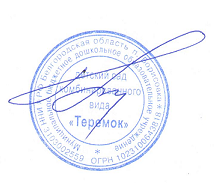 И.о. заведующего МБДОУ – детский сад комбинированного вида «Теремок»___________________Л.Н. МамонтоваПриказ от «30» августа 2021 г. № 40-ОФормы работы Формы работы Формы работы Формы работы Режимные моменты Совместная деятельность педагога с детьми Самостоятельная деятельность детей Совместная деятельность с семьей Формы организации детейФормы организации детейФормы организации детейФормы организации детейИндивидуальные Подгрупповые Групповые Подгрупповые Индивидуальные Индивидуальные Подгрупповые Групповые Подгрупповые Индивидуальные Использование музыки: -на утренней гимнастике и в непосредственной образовательной деятельности (область «Физическое развитие»); - в непосредственной образовательной деятельности (область «Художественно – эстетическое развитие»); - во время умывания - в другой непосредственной образовательной деятельности (области «Познавательное развитие», «Развитие речи», и др.); - во время прогулки (в теплое время); - в сюжетно-ролевых играх; - перед дневным сном; - при пробуждении; - на праздниках и развлечениях Использование музыки: - в непосредственной образовательной деятельности; - на праздниках, развлечениях; Музыка в повседневной жизни: -в непосредственной образовательной деятельности (в различных образовательных областях); - в театрализованной деятельности; -при слушании музыкальных произведений в группе; -на прогулке (подпевание знакомых песен, попевок); -в детских играх, забавах, потешках; - при рассматривании картинок, иллюстраций в детских книгах, репродукций, предметов окружающей действительности; Создание условий для самостоятельной музыкальной деятельности в группе: подбор музыкальных инструментов, музыкальных игрушек, театральных кукол, атрибутов для ряжения, элементов костюмов различных персонажей, ТСО. Экспериментирование со звуком непосредственной образовательной деятельности; Создание наглядно-педагогической пропаганды для родителей (стенды, папки или ширмы-передвижки); Оказание помощи родителям по созданию предметно-музыкальной среды в семье; Посещения детских музыкальных театров; Прослушивание аудиозаписей с просмотром соответствующих картинок, иллюстраций Консультации для родителей Родительские собрания Индивидуальные беседы Совместные праздники, развлечения в ДОУ (включение родителей в праздники и подготовку к ним) Театрализованная деятельность (концерты родителей для детей, совместные выступления детей и родителей, шумовой оркестр) Открытые просмотры - в другой непосредственной образовательной деятельности (области «Познавательное развитие», «Развитие речи», и др.); - во время прогулки (в теплое время); - в сюжетно-ролевых играх; - перед дневным сном; - при пробуждении; - на праздниках и развлечениях Формы работы Формы работы Формы работы Формы работы Режимные моменты Совместная деятельность педагога с детьми Самостоятельная деятельность детей Совместная деятельность с семьей Формы организации детейФормы организации детейФормы организации детейФормы организации детейИндивидуальные Подгрупповые Групповые Подгрупповые Индивидуальные Индивидуальные Подгрупповые Групповые Подгрупповые Индивидуальные Использование пения: - в непосредственной образовательной деятельности (область «Художественно – эстетическое развитие»); - во время умывания - в другой непосредственной образовательной деятельности (области «Познавательное развитие», «Развитие речи», и др.); - во время прогулки (в теплое время); - в сюжетно-ролевых играх; -в театрализованной деятельности; - на праздниках и развлечениях Непосредственная образовательная деятельность; Праздники, развлечения; Музыка в повседневной жизни: -театрализованная деятельность; -подпевание и пение знакомых песенок, попевок во время игр, прогулок в теплую погоду; - подпевание и пение знакомых песенок, попевок при рассматривании картинок, иллюстраций в детских книгах, репродукций, предметов окружающей действительностиСоздание условий для самостоятельной музыкальной деятельности в группе: подбор музыкальных инструментов (озвученных и неозвученных), музыкальных игрушек, театральных кукол, атрибутов для ряжения, элементов костюмов различных персонажей. ТСОСовместные праздники, развлечения в ДОУ (включение родителей в праздники и подготовку к ним) Театрализованная деятельность (совместные выступления детей и родителей, совместные театрализованные представления, шумовой оркестр) Открытые просмотры непосредственной образовательной деятельности; Создание наглядно-педагогической пропаганды для родителей (стенды, папки или ширмы-передвижки); Оказание помощи родителям по созданию предметно-музыкальной среды в семье; Прослушивание аудиозаписей с просмотром соответствующих картинок, иллюстраций, совместное подпевание Формы работы Формы работы Формы работы Формы работы Режимные моменты Совместная деятельность педагога с детьми Самостоятельная деятельность детей Совместная деятельность с семьей Формы организации детейФормы организации детейФормы организации детейФормы организации детейИндивидуальные Подгрупповые Групповые Подгрупповые Индивидуальные Индивидуальные Подгрупповые Групповые Подгрупповые Индивидуальные Использование музыкально-ритмических движений: - на утренней гимнастике и в непосредственной образовательной деятельности (область «Физическое развитие»); - в непосредственной образовательной деятельности (область «Художественно – эстетическое развитие»); - в другой непосредственной образовательной деятельности; - во время прогулки; - в сюжетно-ролевых играх; - на праздниках и развлечениях Непосредственная образовательная деятельность; Праздники, развлечения; Музыка в повседневной жизни: -театрализованная деятельность; -игры, хороводы Создание условий для самостоятельной музыкальной деятельности в группе: подбор музыкальных инструментов, музыкальных игрушек, атрибутов для театрализации, элементов костюмов различных персонажей. ТСО Совместные праздники, развлечения в ДОУ (включение родителей в праздники и подготовку к ним); Театрализованная деятельность (концерты родителей для детей, совместные выступления детей и родителей, совместныетеатрализованные представления, шумовой оркестр); Открытые просмотры непосредственной образовательной деятельности; Создание наглядно-педагогической пропаганды для родителей (стенды, папки или ширмы-передвижки); Создание музея любимого композитора; Оказание помощи родителям по созданию предметно-музыкальной среды в семье; Посещения детских музыкальных театров Формы работы Формы работы Формы работы Формы работы Режимные моменты Совместная деятельность педагога с детьми Самостоятельная деятельность детей Совместная деятельность с семьей Формы организации детейФормы организации детейФормы организации детейФормы организации детейИндивидуальные Подгрупповые Групповые Подгрупповые Индивидуальные Индивидуальные Подгрупповые Групповые Подгрупповые Индивидуальные Использование детских музыкальных инструментов: - в непосредственной образовательной деятельности (область «Художественно – эстетическое развитие»); - в другой непосредственной образовательной деятельности; - во время прогулки; - в сюжетно-ролевых играх; - на праздниках и развлечениях Непосредственная образовательная деятельность Праздники, развлечения Музыка в повседневной жизни: -театрализованная деятельность; -игры Создание условий для самостоятельной музыкальной деятельности в группе: подбор музыкальных инструментов, музыкальных игрушек, макетов инструментов, хорошо иллюстрированных «нотных тетрадей по песенному репертуару», театральных кукол, атрибутов для ряжения, элементов костюмов различных персонажей. Портреты композиторов. ТСО Игра на шумовых музыкальных инструментах; экспериментирование со звуками, Музыкально-дидактические игры Совместные праздники, развлечения в ДОУ (включение родителей в праздники и подготовку к ним) Театрализованная деятельность (концерты родителей для детей, совместные выступления детей и родителей, совместные театрализованные представления, шумовой оркестр) Открытые просмотрынепосредственной образовательной деятельности Создание наглядно-педагогической пропаганды для родителей (стенды, папки или ширмы-передвижки) Создание музея любимого композитора Оказание помощи родителям по созданию предметно-музыкальной среды в семье Формы работы Формы работы Формы работы Формы работы Режимные моменты Совместная деятельность педагога с детьми Самостоятельная деятельность детей Совместная деятельность с семьей Формы организации детейФормы организации детейФормы организации детейФормы организации детейИндивидуальные Подгрупповые Групповые Подгрупповые Индивидуальные Индивидуальные Подгрупповые Групповые Подгрупповые Индивидуальные Использование музыки: - на утренней гимнасти-ке и в непосредствен-ной образовательной деятельности (область «Физическое развитие»); - в непосредственной образовательной деятельности (область «Художественно – эстетическое разви-тие»); - во время умывания; - в другой непосред-ственной образовате-льной деятельности (области «Познава-тельное развитие», «Развитие речи», и др.); - во время прогулки (в теплое время); - в сюжетно-ролевых играх; - перед дневным сном; - при пробуждении; - на праздниках и развлечениях Использование музыки: - в непосредственной образовательной дея -тельности - на праздниках, развле- чениях; Музыка в повседневной жизни: -в непосредственной образовательной деятельности (в раз-личных образова-тельных областях); - в театрализованной деятельности; -при слушании музыкальных произведений в группе; -на прогулке (подпевание знакомых песен, попевок); -в детских играх, забавах, потешках; - при рассматривании картинок, иллюстраций в детских книгах, ре-продукций, предметов окружающей действительности Создание условий для самостоятельной музыкальной деятельности в группе: подбор музыкальных инструментов (озвученных и неозвученных), музыкальных игрушек, театральных кукол, атрибутов для ряжения, ТСО. Экспериментирование со звуками, используя музыкальные игрушки и шумовые инструменты Игры в «праздники», «концерт» Консультации для родите-лей Родительские собрания Индивидуальные беседы Совместные праздники, развлечения в ДОУ (включение родителей в праздники и подготовку к ним) Театрализованная деятель-ность (концерты родителей для детей, совместные выступления детей и родителей, совместные театрализованные представления, оркестр); Открытые просмотры непосредственной обра-зовательной деятельности; Создание наглядно-педаго-гической пропаганды для родителей (стенды, папки или ширмы-передвижки); Оказание помощи родителям по созданию предметно-музыкальной среды в семье; Посещения детских музыкальных театров; Прослушивание аудиозаписей с просмотром соответствующих картинок, иллюстраций. Формы работы Формы работы Формы работы Формы работы Режимные моменты Совместная деятельность педагога с детьми Самостоятельная деятельность детей Совместная деятельность с семьей Формы организации детейФормы организации детейФормы организации детейФормы организации детейИндивидуальные Подгрупповые Групповые Подгрупповые Индивидуальные Индивидуальные Подгрупповые Групповые Подгрупповые Индивидуальные Использование пения: - в непосредственной образовательной деятельности (область ««Художественно – эстетическое развитие»); - во время умывания - в другой непосредственной образовательной деятельности (области «Познавательное развитие», «Развитие речи», и др.) - во время прогулки (в теплое время); - в сюжетно-ролевых играх; -в театрализованной деятельности; - на праздниках и развлечениях Непосредственная образовательная деятельность; Праздники, развлечения; Музыка в повседневной жизни: -театрализованная деятельность; -пение знакомых песен во время игр, прогулок в теплую погоду; - подпевание и пение знакомых песенок, попевок при рассматривании картинок, иллюстраций в детских книгах, репродукций, предметов окружающей действительности Создание условий для самостоятельной музыкальной деятельности в группе: подбор музыкальных инструментов (озвученных и неозвученных), музыкальных игрушек, макетов инструментов, театральных кукол, атрибутов для ряжения, элементов костюмов различных персонажей. ТСО Создание предметной среды, способствующей проявлению у детей: -песенного творчества (сочинение грустных и веселых мелодий), Музыкально-дидактические игры Совместные праздники, развлечения в ДОУ (включение родителей в праздники и подготовку к ним) Театрализованная деятельность (совместные выступления детей и родителей, совместные театрализованные представления, шумовой оркестр) Открытые просмотры непосредственной образовательной деятельности; Создание наглядно-педагогической пропаганды для родителей (стенды, папки или ширмы-передвижки); Оказание помощи родителям по созданию предметно-музыкальной среды в семье; Совместное подпевание и пение знакомых песенок, попевок при рассматривании картинок, иллюстраций в детских книгах, репродукций предметов окружающей действительности Формы работы Формы работы Формы работы Формы работы Режимные моменты Совместная деятельность педагога с детьми Самостоятельная деятельность детей Совместная деятельность с семьей Формы организации детейФормы организации детейФормы организации детейФормы организации детейИндивидуальные Подгрупповые Групповые Подгрупповые Индивидуальные Индивидуальные Подгрупповые Групповые Подгрупповые Индивидуальные Использование музыкально-ритмических движений: - на утренней гимнастике и в непосредственной образовательной деятельности (область «Физическое развитие»); - в непосредственной образовательной деятельности (область «Художественно – эстетическое развитие»); - в другой непосредственной образовательной деятельности; - во время прогулки; - в сюжетно-ролевых играх - на праздниках и развлечениях Непосредственная образовательная деятельность; Праздники, развлечения; Музыка в повседневной жизни: - театрализованная деятельность; - игры, хороводы; - празднование дней рождения Создание условий для самостоятельной музыкальной деятельности в группе: подбор музыкальных инструментов, музыкальных игрушек, макетов инструментов, атрибутов для театрализации, элементов костюмов различных персонажей, атрибутов для самостоятельного танцевального творчества (ленточки, платочки, косыночки и т.д.). ТСО; Создание для детей игровых творческих ситуаций (сюжетно-ролевая игра), способствующих активизации выполнения движений, передающих характер изображаемых животных; Стимулирование самостоятельного выполнения танцевальных движений под плясовые мелодии Совместные праздники, развлечения в ДОУ (включение родителей в праздники и подготовку к ним) Театрализованная деятельность (концерты родителей для детей, совместные выступления детей и родителей, совместные театрализованные представления, шумовой оркестр) Открытые просмотры непосредственной образовательной деятельности; Создание наглядно-педагогической пропаганды для родителей (стенды, папки или ширмы-передвижки) Создание музея любимого композитора Оказание помощи родителям по созданию предметно-музыкальной среды в семье Формы работы Формы работы Формы работы Формы работы Режимные моменты Совместная деятельность педагога с детьми Самостоятельная деятельность детей Совместная деятельность с семьей Формы организации детейФормы организации детейФормы организации детейФормы организации детейИндивидуальные Подгрупповые Групповые Подгрупповые Индивидуальные Индивидуальные Подгрупповые Групповые Подгрупповые Индивидуальные Использование детских музыкальных инструментов: - в непосредственной образовательной деятельности (область «Художественно – эстетическое развитие»); - в другой непосредственной образовательной деятельности; - во время прогулки; - в сюжетно-ролевых играх; - на праздниках и развлечениях Непосредственная образовательная деятельность Праздники, развлечения Музыка в повседневной жизни: -театрализованная деятельность; -игры с элементами аккомпанемента; - празднование дней рождения Создание условий для самостоятельной музыкальной деятельности в группе: подбор музыкальных инструментов, музыкальных игрушек, макетов инструментов, хорошо иллюстрированных «нотных тетрадей по песенному репертуару», театральных кукол, атрибутов для ряжения, элементов костюмов различных персонажей. ТСО Игра на шумовых музыкальных инструментах; экспериментирование со звуками, Музыкально-дид. игры Совместные праздники, развлечения в ДОУ (включение родителей в праздники и подготовку к ним) Театрализованная деятельность (концерты родителей для детей, совместные выступления детей и родителей, совместные театрализованные представления, шумовой оркестр) Открытые просмотры непосредственной образовательной деятельности Создание наглядно-педагогической пропаганды для родителей (стенды, папки или ширмы-передвижки) Оказание помощи родителям по созданию предметно-музыкальной среды в семье Совместный ансамбль, оркестр Формы работы Формы работы Формы работы Формы работы Режимные моменты Совместная деятельность педагога с детьми Самостоятельная деятельность детей Совместная деятельность с семьей Формы организации детейФормы организации детейФормы организации детейФормы организации детейИндивидуальные Подгрупповые Групповые Подгрупповые Индивидуальные Индивидуальные Подгрупповые Групповые Подгрупповые Индивидуальные В непосредственной образовательной деятельности (область «Художественно – эстетическое развитие»); В другой непосредственной образовательной деятельности; Во время прогулки; В сюжетно-ролевых играх; На праздниках и развлечениях Непосредственная образовательная деятельность Праздники, развлечения В повседневной жизни: -театрализованная деятельность; -игры; - празднование дней рождения Создание условий для самостоятельной музыкальной деятельности в группе: подбор музыкальных инструментов (озвученных и неозвученных), музыкальных игрушек, театральных кукол, атрибутов для ряжения, ТСО. Экспериментирование со звуками, используя музыкальные игрушки и шумовые инструменты Игры в «праздники», «концерт» Создание предметной среды, способствующей проявлению у детей песенного, игрового творчества, музицирования Муз.-дид. игры Совместные праздники, развлечения в ДОУ (включение родителей в праздники и подготовку к ним) Театрализованная деятельность (концерты родителей для детей, совместные выступления детей и родителей, совместные театрализованные представления, шумовой оркестр) Открытые просмотры непосредственной образовательной деятельности Создание наглядно- педагогической пропаганды для родителей (стенды, папки или ширмы-передвижки) Оказание помощи родителям по созданию предметно-музыкальной среды в семье. Посещения театровФормы работы Формы работы Формы работы Формы работы Режимные моменты Совместная деятельность педагога с детьми Самостоятельная деятельность детей Совместная деятельность с семьей Формы организации детейФормы организации детейФормы организации детейФормы организации детейИндивидуальные Подгрупповые Групповые Подгрупповые Индивидуальные Индивидуальные Подгрупповые Групповые Подгрупповые Индивидуальные Использование музыки: - на утренней гимнастике и в непосредственной образовательной деятельности (область «Физическое развитие»); - в непосредственной образовательной деятельности (область «Художественно – эстетическое развитие»); - во время умывания; - в другой непосредственной образовательной деятельности (области «Познавательное развитие» «Развитие речи», и др.); - во время прогулки (в теплое время); - в сюжетно-ролевых играх; - перед дневным сном; - при пробуждении; - на праздниках и развлечениях. Использование музыки: - в непосредственной образовательной деятельности; - на праздниках, развлечениях; Музыка в повседневной жизни: -в непосредственной образовательной деятельности (в различных образовательных областях); - в театрализованной деятельности; -при слушании музыкальных сказок; - просмотр мультфильмов, фрагментов детских музыкальных фильмов; - при рассматривании картинок, иллюстраций в детских книгах, репродукций, предметов окружающей действительности; - при рассматривании портретов композиторов. Создание условий для самостоятельной музыкальной деятельности в группе: подбор музыкальных инструментов (озвученных и неозвученных), музыкальных игрушек, театральных кукол, атрибутов, элементов костюмов для театрализованной деятельности. ТСО Игры в «праздники», «концерт», «оркестр» Консультации для родителей; Родительские собрания; Индивидуальные беседы; Совместные праздники, развлечения в ДОУ (включение родителей в праздники и подготовку к ним); Театрализованная деятельность (совместные выступления детей и родителей, совместные театрализованные представления, оркестр); Открытые просмотры непосредственнойобразовательной деятельности; Создание наглядно-педагогической пропаганды для родителей (стенды, папки или ширмы-передвижки); Оказание помощи родителям по созданию предметно-музыкальной среды в семье; Прослушивание аудиозаписей с просмотром соответствующих иллюстраций, репродукций картин, портретов композиторов Формы работы Формы работы Формы работы Формы работы Режимные моменты Совместная деятельность педагога с детьми Самостоятельная деятельность детей Совместная деятельность с семьей Формы организации детейФормы организации детейФормы организации детейФормы организации детейИндивидуальные Подгрупповые Групповые Подгрупповые Индивидуальные Индивидуальные Подгрупповые Групповые Подгрупповые Индивидуальные Использование пения: - в непосредственной образовательной деятельности (область «Художественно – эстетическое развитие»); - во время умывания - в другойнепосредственной образовательной деятельности (области «Познавательное развитие» «Развитие речи», и др.); - во время прогулки (в теплое время); - в сюжетно-ролевых играх; -в театрализованной деятельности - на праздниках и развлечениях Непосредственная образовательная деятельность; Праздники, развлечения Музыка в повседневной жизни: -театрализованная деятельность -пение знакомых песен во время игр, прогулок в теплую погоду; - подпевание и пение знакомых песен при рассматривании иллюстраций в детских книгах, репродукций, предметов окружающей действительности Создание условий для самостоятельной музыкальной деятельности в группе: подбор музыкальных инструментов (озвученных и неозвученных музыкальных игрушек, макетов инструментов, кукол, атрибутов и элементов костюмов различных персонажей. Портреты композиторов. ТСО; Создание для детей игровых творческих ситуаций (сюжетно-ролевая игра), способствующих сочинению мелодий марша, мелодий на заданный текст; Игры в «музыкальные занятия», «концерты для кукол», «семью», где дети исполняют известные им песни; Музыкально-дидактические игры • Совместные праздники, развлечения в ДОУ (включение родителей в праздники и подготовку к ним); • Театрализованная деятельность (совместные выступления детей и родителей, совместные театрализованные представления, шумовой оркестр) • Открытые просмотры непосредственной образовательной деятельности; • Создание наглядно-педагогической пропаганды для родителей (стенды, папки или ширмы-передвижки); • Оказание помощи родителям по созданию предметно-музыкальной среды в семье; • Совместное подпевание и пение знакомых песен при рассматривании иллюстраций в детских книгах, репродукций, предметов окружающей действительности; • Создание совместных песенников Формы работы Формы работы Формы работы Формы работы Режимные моменты Совместная деятельность педагога с детьми Самостоятельная деятельность детей Совместная деятельность с семьей Формы организации детейФормы организации детейФормы организации детейФормы организации детейИндивидуальные Подгрупповые Групповые Подгрупповые Индивидуальные Индивидуальные Подгрупповые Групповые Подгрупповые Индивидуальные Использование музыкально-ритмических движений: - на утренней гимнастике и в непосредственной образовательной деятельности (область «Физическое развитие»); - в непосредственной образовательной деятельности (область «Художественно – эстетическое развитие»); - в другой непосредственной образовательной деятельности; - во время прогулки; - в сюжетно-ролевых играх; - на праздниках и развлечениях Непосредственная образовательная деятельность Праздники, развлечения Музыка в повседневной жизни: -театрализованная деятельность; -музыкальные игры, хороводы с пением; - празднование дней рождения Создание условий для самостоятельной музыкальной деятельности в группе: -подбор музыкальных инструментов, музыкальных игрушек, макетов инструментов, хорошо иллюстрированных «нотных тетрадей по песенному репертуару», атрибутов для музыкально-игровых упражнений. Портреты композиторов. ТСО; -подбор элементов костюмов различных персонажей для инсценирования песен, музыкальных игр и постановок небольших музыкальных спектаклей Импровизация танцевальных движений в образах животных Концерты-импровизации Совместные праздники, развлечения в ДОУ (включение родителей в праздники и подготовку к ним) Театрализованная деятельность (концерты родителей для детей, совместные выступления детей и родителей, совместные театрализованные представления, шумовой оркестр) Открытые просмотры непосредственной образовательной деятельности Создание наглядно-педагогической пропаганды для родителей (стенды, папки или ширмы-передвижки) Создание музея любимого композитора Оказание помощи родителям по созданию предметно-музыкальной среды в семье Создание фонотеки, видеотеки с любимыми танцами детей Формы работы Формы работы Формы работы Формы работы Режимные моменты Совместная деятельность педагога с детьми Самостоятельная деятельность детей Совместная деятельность с семьей Формы организации детейФормы организации детейФормы организации детейФормы организации детейИндивидуальные Подгрупповые Групповые Подгрупповые Индивидуальные Индивидуальные Подгрупповые Групповые Подгрупповые Индивидуальные Использование детских музыкальных инструментов: - в непосредственной образовательной деятельности (область «Художественно – эстетическое развитие»); - в другой непосредственной образовательной деятельности; - во время прогулки; - в сюжетно-ролевых играх; - на праздниках и развлечениях Непосредственная образовательная деятельность Праздники, развлечения Музыка в повседневной жизни: -театрализованная деятельность; -игры с элементами аккомпанемента; - празднование дней рождения Создание условий для самостоятельной музыкальной деятельности в группе: подбор музыкальных инструментов, музыкальных игрушек, макетов инструментов, хорошо иллюстрированных «нотных тетрадей по песенному репертуару», театральных кукол, атрибутов и элементов костюмов для театрализации. Портреты композиторов. ТСО Игра на шумовых музыкальных инструментах; экспериментирование со звуками, Игра на знакомых музыкальных инструментах Музыкально-дидактические игры Игры-драматизации Игра в «концерт», «музыкальные занятия», «оркестр» Совместные праздники, развлечения в ДОУ (включение родителей в праздники и подготовку к ним) Театрализованная деятельность (концерты родителей для детей, совместные выступления детей и родителей, совместные театрализованные представления, шумовой оркестр) Открытые просмотры непосредственной образовательной деятельности Создание наглядно-педагогической пропаганды для родителей (стенды, папки или ширмы-передвижки) Создание музея любимого композитора Оказание помощи родителям по созданию предметно-музыкальной среды в семье Совместный ансамбль, оркестр Формы работы Формы работы Формы работы Формы работы Режимные моменты Совместная деятельность педагога с детьми Самостоятельная деятельность детей Совместная деятельность с семьей Формы организации детейФормы организации детейФормы организации детейФормы организации детейИндивидуальные Подгрупповые Групповые Подгрупповые Индивидуальные Индивидуальные Подгрупповые Групповые Подгрупповые Индивидуальные В непосредственной образовательной деятельности (область «Художественно – эстетическое развитие»); В другой непосредственной образовательной деятельности; Во время прогулки; В сюжетно-ролевых играх; На праздниках и развлечениях Непосредственная образовательная деятельность Праздники, развлечения В повседневной жизни: -театрализованная деятельность; -игры ; - празднование дней рождения Создание условий для самостоятельной музыкальной деятельности в группе: подбор музыкальных инструментов (озвученных и неозвученных), музыкальных игрушек, театральных кукол, атрибутов для ряжения, ТСО. Экспериментирование со звуками, используя музыкальные игрушки и шумовые инструменты Игры в «праздники», «концерт» Создание предметной среды, способствующей проявлению у детей песенного, игрового творчества, музицирования Музыкально-дидактические игры Совместные праздники, развлечения в ДОУ (включение родителей в праздники и подготовку к ним) Театрализованная деятельность (концерты родителей для детей, совместные выступления детей и родителей, совместные театрализованные представления, шумовой оркестр) Открытые просмотры непосредственной образовательной деятельности Создание наглядно-педагогической пропаганды для родителей (стенды, папки или ширмы-передвижки) Оказание помощи родителям по созданию предметно-музыкальной среды в семье Формы работы Формы работы Формы работы Формы работы Режимные моменты Совместная деятельность педагога с детьми Самостоятельная деятельность детей Совместная деятельность с семьей Формы организации детейФормы организации детейФормы организации детейФормы организации детейИндивидуальные Подгрупповые Групповые Подгрупповые Индивидуальные Индивидуальные Подгрупповые Групповые Подгрупповые Индивидуальные Использование музыки: - на утренней гимнастике и в непосредственной образовательной деятельности (область «Физическое развитие»); - в непосредственной образовательной деятельности (область «Художественно – эстетическое развитие»); - во время умывания; - в другой непосредственной образовательной деятельности (области «Познавательное развитие», «Развитие речи», и др.); - во время прогулки (в теплое время); - в сюжетно-ролевых играх; - перед дневным сном; - при пробуждении; - на праздниках и развлечениях Использование музыки: - в непосредственной образовательной деятельности; - на праздниках, развлечениях; Музыка в повседневной жизни: -в непосредственной образовательной деятельности (в различных образовательных областях); - в театрализованной деятельности; -при слушании музыкальных сказок; - просмотр мультфильмов, фрагментов детских музыкальных фильмов; - при рассматривании картинок, иллюстраций в детских книгах, репродукций, предметов окружающей действительности; - при рассматривании портретов композиторов. Создание условий для самостоятельной музыкальной деятельности в группе: подбор музыкальных инструментов (озвученных и неозвученных), музыкальных игрушек, театральных кукол, атрибутов, элементов костюмов для театрализованной деятельности. Игры в «праздники», «концерт», «оркестр», «музыкальные занятия» Консультации для родителей Родительские собрания Индивидуальные беседы Совместные праздники, развлечения в ДОУ (включение родителей в праздники и подготовку к ним) Театрализованная деятельность (совместные выступления детей и родителей, совместные театрализованные представления, оркестр); Открытые просмотры непосредственной образовательной деятельности; Создание наглядно-педагогической пропаганды для родителей (стенды, папки или ширмы-передвижки); Оказание помощи родителям по созданию предметно-музыкальной среды в семье; Прослушивание аудиозаписей с просмотром соответствующих иллюстраций, репродукций картин, портретов композиторов Формы работы Формы работы Формы работы Формы работы Режимные моменты Совместная деятельность педагога с детьми Самостоятельная деятельность детей Совместная деятельность с семьей Формы организации детейФормы организации детейФормы организации детейФормы организации детейИндивидуальные Подгрупповые Групповые Подгрупповые Индивидуальные Индивидуальные Подгрупповые Групповые Подгрупповые Индивидуальные Использование пения: - в непосредственной образовательной деятельности (область «Художественно – эстетическое развитие»); - в другой непосредственной образовательной деятельности (области «Познавательное развитие», «Развитие речи», и др.); - во время прогулки (в теплое время); - в сюжетно-ролевых играх; -в театрализованной деятельности; - на праздниках и развлечениях Непосредственная образовательная деятельность; Праздники, развлечения; Музыка в повседневной жизни: -театрализованная деятельность; -пение знакомых песен во время игр, прогулок в теплую погоду; - пение знакомых песен при рассматривании иллюстраций в детских книгах, репродукций, предметов окружающей действительности Создание условий для самостоятельной музыкальной деятельности в группе: подбор музыкальных инструментов, иллюстраций знакомых песен, музыкальных игрушек, макетов инструментов, театральных кукол, атрибутов для театрализации, элементов костюмов различных персонажей. Портреты композиторов. ТСО; Создание для детей игровых творческих ситуаций (сюжетно-ролевая игра), способствующих сочинению мелодий разного характера (ласковая колыбельная, задорный или бодрый марш, плавный вальс, веселая плясовая); Игры в «кукольный театр», «спектакль» с импровизацией; Музыкально-дидактические игры; Пение знакомых песен при рассматривании иллюстраций в детских книгах, репродукций, портретов композиторов, предметов окружающей действительности Совместные праздники, развлечения в ДОУ; Театрализованная деятельность (совместные выступления детей и родителей, совместные театрализованные представления, шумовой оркестр); Открытые просмотры непосредственной образовательной деятельности; Создание наглядно-педагогической пропаганды для родителей (стенды, папки или ширмы-передвижки); Создание музея любимого композитора; Оказание помощи родителям по созданию предметно-музыкальной среды в семье; Совместное пение знакомых песен при рассматривании иллюстраций, репродукций, портретов композиторов, предметов окружающей действительности; Создание совместныхпесенников Формы работы Формы работы Формы работы Формы работы Режимные моменты Совместная деятельность педагога с детьми Самостоятельная деятельность детей Совместная деятельность с семьей Формы организации детейФормы организации детейФормы организации детейФормы организации детейИндивидуальные Подгрупповые Групповые Подгрупповые Индивидуальные Индивидуальные Подгрупповые Групповые Подгрупповые Индивидуальные Использование музыкально-ритмических движений: - на утренней гимнастике и в непосредственной образовательной деятельности (область «Физическое развитие»); - в непосредственной образовательной деятельности (область «Художественно – эстетическое развитие»); - в другой непосредственной образовательной деятельности; - во время прогулки; - в сюжетно-ролевых играх; - на праздниках и развлечениях Непосредственная образовательная деятельность Праздники, развлечения Музыка в повседневной жизни: -театрализованная деятельность; -музыкальные игры, хороводы с пением; -инсценирование песен; -формирование танцевального творчества; -импровизация образов сказочных животных и птиц; - празднование дней рождения Создание условий для самостоятельной музыкальной деятельности в группе: -подбор музыкальных инструментов, музыкальных игрушек, макетов инструментов, хорошо иллюстрированных «нотных тетрадей по песенному репертуару», атрибутов для музыкально-игровых упражнений, -подбор элементов костюмов различных персонажей для инсценирования песен, музыкальных игр и постановок небольших музыкальных спектаклей. Портреты композиторов. ТСО Создание для детей игровых творческих ситуаций (сюжетно-ролевая игра), способствующих импровизации движений разных персонажей под музыку соответствующего характера Придумывание простейших танцевальных движений Инсценирование содержания песен, хороводов Составление композиций танца Совместные праздники, развлечения в ДОУ (включение родителей в праздники и подготовку к ним) Театрализованная деятельность (концерты родителей для детей, совместные выступления детей и родителей, совместные театрализованные представления, шумовой оркестр) Открытые просмотры непосредственной образовательной деятельности Создание наглядно-педагогической пропаганды для родителей (стенды, папки или ширмы-передвижки) Создание музея любимого композитора Оказание помощи родителям по созданию предметно-музыкальной среды в семье Создание фонотеки, видеотеки с любимыми танцами детей Формы работы Формы работы Формы работы Формы работы Режимные моменты Совместная деятельность педагога с детьми Самостоятельная деятельность детей Совместная деятельность с семьей Формы организации детейФормы организации детейФормы организации детейФормы организации детейИндивидуальные Подгрупповые Групповые Подгрупповые Индивидуальные Индивидуальные Подгрупповые Групповые Подгрупповые Индивидуальные Использование детских музыкальных инструментов: - в непосредственной образовательной деятельности (область «Художественно – эстетическое развитие»); - в другойнепосредственной образовательной деятельности; - во время прогулки; - в сюжетно-ролевых играх; - на праздниках и развлечениях Непосредственная образовательная деятельность Праздники, развлечения Музыка в повседневной жизни: -театрализованная деятельность; -игры с элементами аккомпанемента; - празднование дней рождения Создание условий для самостоятельной музыкальной деятельности в группе: подбор музыкальных инструментов, музыкальных игрушек, макетовинструментов, театральных кукол, атрибутов и элементов костюмов для театрализации. Портреты композиторов. ТСО Создание для детей игровых творческих ситуаций (сюжетно-ролевая игра), способствующих импровизации в музицировании Музыкально-дидактические игры Игры-драматизации Аккомпанемент в пении, танце и др. Детский ансамбль, оркестр. Игра в «концерт», «музыкальные занятия» Совместные праздники, развлечения в ДОУ (включение родителей в праздники и подготовку к ним) Театрализованная деятельность (совместные выступления детей и родителей, совместные театрализованные представления, шумовой оркестр) Открытые просмотры непосредственной образовательной деятельности Создание наглядно-педагогической пропаганды для родителей (стенды, папки или ширмы-передвижки) Создание музея любимого композитора Оказание помощи родителям по созданию предметно-музыкальной среды в семье Совместный ансамбль, оркестр Формы работы Формы работы Формы работы Формы работы Режимные моменты Совместная деятельность педагога с детьми Самостоятельная деятельность детей Совместная деятельность с семьей Формы организации детейФормы организации детейФормы организации детейФормы организации детейИндивидуальные Подгрупповые Групповые Подгрупповые Индивидуальные Индивидуальные Подгрупповые Групповые Подгрупповые Индивидуальные В непосредственной образовательной деятельности (область «Художественно – эстетическое развитие»); В другой непосредственной образовательной деятельности; Во время прогулки; В сюжетно-ролевых играх; На праздниках и развлечениях Непосредственная образовательная деятельность Праздники, развлечения В повседневной жизни: -театрализованная деятельность; -игры; - празднование дней рождения Создание условий для самостоятельной музыкальной деятельности в группе: подбор музыкальных инструментов, музыкальных игрушек, макетов инструментов, театральных кукол, атрибутов и элементов костюмов для театрализации. Портреты композиторов. ТСО Создание для детей игровых творческих ситуаций (сюжетно-ролевая игра), способствующих импровизации в пении, движении, музицировании Придумывание мелодий на заданные и собственные слова Придумывание простейших танцевальных движений Инсценирование содержания песен, хороводов Составление композиций танца Импровизация на инструментах Музыкально-дидактические игры Игры-драматизации Аккомпанемент в пении, танце и др. Детский ансамбль, оркестр Игра в «концерт», «музыкальные занятия» Совместные праздники, развлечения в ДОУ (включение родителей в праздники и подготовку к ним) Театрализованная деятельность (концерты родителей для детей, совместные выступления детей и родителей, совместные театрализованные представления, шумовой оркестр) Открытые просмотры непосредственной образовательной деятельности Создание наглядно-педагогической пропаганды для родителей (стенды, папки или ширмы-передвижки) Оказание помощи родителям по созданию предметно-музыкальной среды в семье Формы работы Формы работы Формы работы Формы работы Режимные моменты Совместная деятельность педагога с детьми Самостоятельная деятельность детей Совместная деятельность с семьей Формы организации детейФормы организации детейФормы организации детейФормы организации детейИндивидуальные Подгрупповые Групповые Подгрупповые Индивидуальные Индивидуальные Подгрупповые Групповые Подгрупповые Индивидуальные Использование музыки: - на утренней гимнастике и в непосредственной образовательной деятельности (область «Физическое развитие»»); - в непосредственной образовательной деятельности (область «Художественно – эстетическое развитие»); - во время умывания; - в другой непосредственной образовательной деятельности (области «Познавательное развитие», «Развитие речи»и др.); - во время прогулки (в теплое время); - в сюжетно-ролевых играх; - в компьютерных играх; - перед дневным сном; - при пробуждении; - на праздниках и развлечениях Использование музыки: - в непосредственной образовательной деятельности; - на праздниках, развлечениях; Музыка в повседневной жизни: -в непосредственной образовательной деятельности (в различных образовательных областях); - в театрализованной деятельности; -при слушании музыкальных сказок; -беседы с детьми о музыке; - просмотр мультфильмов, фрагментов детских музыкальных фильмов; - при рассматривании картинок, иллюстраций в детских книгах, репродукций, предметов окружающей действительности; - при рассматривании портретов композиторов. Создание условий для самостоятельной музыкальной деятельности в группе: подбор музыкальных инструментов (озвученных и неозвученных), музыкальных игрушек, театральных кукол, атрибутов, элементов костюмов для театрализованной деятельности. ТСО Игры в «праздники», «концерт», «оркестр», «музыкальные занятия», «телевизор» Консультации для родителей; Родительские собрания; Индивидуальные беседы;Совместные праздники, развлечения в ДОУ (включение родителей в праздники и подготовку к ним); Театрализованная деятельность (совместные выступления детей и родителей, совместные театрализованные представления, оркестр); Открытые просмотры непосредственной образовательной деятельности; Создание наглядно-педагогической пропаганды для родителей (стенды, папки или ширмы-передвижки); Оказание помощи родителям по созданию предметно-музыкальной среды в семье; Прослушивание аудиозаписей с просмотром соответствующих иллюстраций, репродукций картин, портретов композиторов; Просмотр видеофильмов Формы работы Формы работы Формы работы Формы работы Режимные моменты Совместная деятельность педагога с детьми Самостоятельная деятельность детей Совместная деятельность с семьей Формы организации детейФормы организации детейФормы организации детейФормы организации детейИндивидуальные Подгрупповые Групповые Подгрупповые Индивидуальные Индивидуальные Подгрупповые Групповые Подгрупповые Индивидуальные Использование пения: - в непосредственной образовательной деятельности (область «Художественно – эстетическое развитие»); - в другой непосредственной образовательной деятельности (области «Познавательное развитие», «Развитие речи», и др.); - во время прогулки (в теплое время); - в сюжетно-ролевых играх; -в театрализованной деятельности; - на праздниках и развлечениях Непосредственная образовательная деятельность; Праздники, развлечения; Музыка в повседневной жизни: -театрализованная деятельность; -пение знакомых песен во время игр, прогулок в теплую погоду Создание условий для самостоятельной музыкальной деятельности в группе: подбор музыкальных инструментов, иллюстраций знакомых песен, музыкальных игрушек, макетов инструментов, , театральных кукол, атрибутов для театрализации, элементов костюмов различных персонажей. Портреты композиторов. ТСО; Создание для детей игровых творческих ситуаций, способствующих сочинению мелодий по образцу и без него, используя для этого знакомые песни, пьесы, танцы; Игры в «детскую оперу», «спектакль», «кукольный театр» с импровизацией; Музыкально-дидактические игры; Инсценирование песен, хороводов; Музыкальное музицирование с песенной импровизацией; Пение знакомых песен при рассматривании иллюстраций в детских книгах, репродукций, портретов композиторов, предметов окружающей действительности; Пение знакомых песен при рассматривании иллюстраций, портретов композиторов, предметов окружающей действительности Совместные праздники, развлечения в ДОУ; Театрализованная деятельность (совместные выступления детей и родителей, совместные театрализованные представления, шумовой оркестр); Открытые просмотры непосредственной образовательной деятельности; Создание наглядно-педаго-гической пропаганды для родителей; Создание музея любимого композитора; Оказание помощи родителям по созданию предметно-музыкальной среды в семье; Совместное пение знакомых песен при рассматривании иллюстраций, репродукций, портретов композиторов, предметов окружающей действительности; Создание совместных песенников Формы работы Формы работы Формы работы Формы работы Режимные моменты Совместная деятельность педагога с детьми Самостоятельная деятельность детей Совместная деятельность с семьей Формы организации детейФормы организации детейФормы организации детейФормы организации детейИндивидуальные Подгрупповые Групповые Подгрупповые Индивидуальные Индивидуальные Подгрупповые Групповые Подгрупповые Индивидуальные Использование музыкально-ритмических движений: - на утренней гимнастике и в непосредственной образовательной деятельности (область «Физическое развитие»); - в непосредственной образовательной деятельности (область «Художественно – эстетическое развитие»); - в другой непосредственной образовательной деятельности; - во время прогулки; - в сюжетно-ролевых играх; - на праздниках и развлечениях Непосредственная образовательная деятельность Праздники, развлечения Музыка в повседневной жизни: -театрализованная деятельность; -музыкальные игры, хороводы с пением; -инсценирование песен; -развитие танцевально-игрового творчества; - празднование дней рождения Создание условий для самостоятельной музыкальной деятельности в группе: -подбор музыкальных инструментов, музыкальных игрушек, макетов инструментов, атрибутов для музыкально-игровых упражнений, -подбор элементов костюмов различных персонажей для инсценирования песен, музыкальных игр и постановок небольших музыкальных спектаклей Портреты композиторов. ТСО. Создание для детей игровых творческих ситуаций (сюжетно-ролевая игра), способствующих импровизации движений разных персонажей животных и людей под музыку соответствующего характера Придумывание простейших танцевальных движений Инсценирование содержания песен, хороводов Составление композиций русских танцев, вариаций элементов плясовых движений Придумывание выразительных действий с воображаемыми предметами Совместные праздники, развлечения в ДОУ (включение родителей в праздники и подготовку к ним) Театрализованная деятельность (концерты родителей для детей, совместные выступления детей и родителей, совместные театрализованные представления, шумовой оркестр) Открытые просмотры непосредственной образовательной деятельности Создание наглядно-педагогической пропаганды для родителей (стенды, папки или ширмы-передвижки) Создание музея любимого композитора Оказание помощи родителям по созданию предметно-музыкальной среды в семье Создание фонотеки, видеотеки с любимыми танцами детей Формы работы Формы работы Формы работы Формы работы Режимные моменты Совместная деятельность педагога с детьми Самостоятельная деятельность детей Совместная деятельность с семьей Формы организации детейФормы организации детейФормы организации детейФормы организации детейИндивидуальные Подгрупповые Групповые Подгрупповые Индивидуальные Индивидуальные Подгрупповые Групповые Подгрупповые Индивидуальные Использование детских музыкальных инструментов: - в непосредственной образовательной деятельности (область «Художественно – эстетическое развитие»); - в другой непосредственной образовательной деятельности; - во время прогулки; - в сюжетно-ролевых играх; - на праздниках и развлечениях Непосредственная образовательная деятельность Праздники, развлечения Музыка в повседневной жизни: -театрализованная деятельность; -игры с элементами аккомпанемента; - празднование дней рождения Создание условий для самостоятельной музыкальной деятельности в группе: подбор музыкальных инструментов, музыкальных игрушек, макетов инструментов, театральных кукол, атрибутов и элементов костюмов для театрализации. Портреты композиторов. ТСО Создание для детей игровых творческих ситуаций (сюжетно-ролевая игра), способствующих импровизации в музицировании Импровизация на инструментах Музыкально-дидактические игры Игры-драматизации Аккомпанемент в пении, танце и др. Детский ансамбль, оркестр Игры в «концерт», «спектакль», «музыкальные занятия», «оркестр». Подбор на инструментах знакомых мелодий и сочинения новых Совместные праздники, развлечения в ДОУ (включение родителей в праздники и подготовку к ним) Театрализованная деятельность (совместные выступления детей и родителей, совместные театрализованные представления, шумовой оркестр) Открытые просмотры непосредственной образовательной деятельности Создание наглядно-педагогической пропаганды для родителей (стенды, папки или ширмы-передвижки) Создание музея любимого композитора Оказание помощи родителям по созданию предметно-музыкальной среды в семье Совместный ансамбль, оркестр Формы работы Формы работы Формы работы Формы работы Режимные моменты Совместная деятельность педагога с детьми Самостоятельная деятельность детей Совместная деятельность с семьей Формы организации детейФормы организации детейФормы организации детейФормы организации детейИндивидуальные Подгрупповые Групповые Подгрупповые Индивидуальные Индивидуальные Подгрупповые Групповые Подгрупповые Индивидуальные В непосредственной образовательной деятельности (область «Художественно – эстетическое развитие»); В другой непосредственной образовательной деятельности; Во время прогулки; В сюжетно-ролевых играх; На праздниках и развлечениях Непосредственная образовательная деятельность Праздники, развлечения В повседневной жизни: -театрализованная деятельность; - игры; - празднование дней рождения Создание условий для самостоятельной музыкальной деятельности в группе: подбор музыкальных инструментов, музыкальных игрушек, театральных кукол, атрибутов для ряжения, ТСО. Создание для детей игровых творческих ситуаций (сюжетно-ролевая игра), способствующих импровизации в пении, движении, музицировании Импровизация мелодий на собственные слова, придумывание песенок Придумывание простейших танцевальных движений Инсценирование содержания песен, хороводов Составление композиций танца Импровизация на инструментах Музыкально-дидактические игры Игры-драматизации Аккомпанемент в пении, танце и др. Детский ансамбль, оркестр Игры в «концерт», «спектакль», «музыкальные занятия», «оркестр», «телевизор». Совместные праздники, развлечения в ДОУ (включение родителей в праздники и подготовку к ним) Театрализованная деятельность (концерты родителей для детей, совместные выступления детей и родителей, совместные театрализованные представления, шумовой оркестр) Открытые просмотры непосредственной образовательной деятельности Создание наглядно-педагогической пропаганды для родителей (стенды, папки или ширмы-передвижки) Оказание помощи родителям по созданию предметно-музыкальной среды в семье «Социально-коммуникативное развитие» Формирование представления о танцевальной культуре и искусстве; развитие навыков игровой деятельности; формирование гендерной, семейной, гражданской принадлежности, патриотических чувств, чувства принадлежности к мировому сообществу. Развитие свободного общения со взрослыми и сверстниками; Формирование основ безопасности собственной жизнедеятельности в различных видах танцевальной деятельности. «Познавательное развитие» Расширение кругозора детей; Сенсорное развитие; Формирование представлений о танцевальном искусстве «Речевое развитие» Развитие устной речи в танцах, сопровождаемых пением; Практическое овладение детьми нормами речи; Обогащение «образного словаря» Образовательная область «Художественно-эстетическое развитие» Развитие детского творчества; Приобщение к различным видам искусства; Использование художественных произведений для обогащения содержания музыкальных образов; Закрепления результатов посредством детского творчества. Формирование интереса к эстетической стороне окружающей действительности. «Физическое развитие» Развитие физических качеств в ходе музыкально - ритмической деятельности; Использование различных видов детской деятельности и двигательной активности; Сохранение и укрепление физического и психического здоровья детей; Формирование представлений о здоровом образе жизни, релаксации Образовательная деятельность Период Группа (количество НОД) Группа (количество НОД) Группа (количество НОД) Группа (количество НОД) Группа (количество НОД) 1-я млад. группа2-я млад. группаСредняя группаСтаршая группаПодгот.группаМузыкальная деятельность неделя 2 2 2 2 2 Продолжительность непосредственно образовательной деятельности (в минутах) Продолжительность непосредственно образовательной деятельности (в минутах) 10 мин. 15 мин. 20 мин. 25 мин. 30 мин. Максимальный объём недельной образовательной нагрузки в часах Максимальный объём недельной образовательной нагрузки в часах 10 мин. 15 мин. 20 мин. 25 мин. 30 мин. Музыкальная деятельность год7272727272Максимальный объём образовательной нагрузки в год в часах Максимальный объём образовательной нагрузки в год в часах 1218243036Краткое содержание      традиционных событий и   праздниковМероприятие                                                                СЕНТЯБРЬ                                                                СЕНТЯБРЬ                                                    Тема: « Я в детском саду»                                                                                      Тема: « Я в детском саду»                                  Адаптация к условиям детского сада; представления о себе, представления о сверстниках; правила поведения и культуры в общении со сверстниками и взрослыми.Слушание и разучивание песни «Детский сад»  А. Филиппенко;Слушание: «Прогулка» В. Волкова Танец: «Гуляем и пляшем» М. Раухвергер                                                       Тема: «Мир игры»                                                        Тема: «Мир игры»                                                        Тема: «Мир вокруг нас»                                                        Тема: «Мир вокруг нас» Создать хорошее настроение, эмоциональное  раскрепощение  детей.  Игровой досуг: «Вышли детки на лужок»                                                      Тема: «Книжки для малышей»                                                       Тема: «Книжки для малышей»  Интерес к рассматриванию, слушанию; чтение и разучивание стихов, чтение и рассматривание иллюстраций к народным сказкам «Курочка Ряба», «Колобок»Песня-игра «Вышла курочка гулять». Танец «Курочки и петушки». Сборник «Танцуй, малыш»                                                  октябрь                                                 октябрь                                                 октябрь                                                   Тема: «Осеннее настроение»                                                    Тема: «Осеннее настроение»                                                    Тема: «Осеннее настроение»    Приход осени, признаки осени,наблюдение изменений в природе.Чтение стихов и описаний осеннейприроды, слушание муз. произведений с выделением сезонных изменений. Знакомство с песней «Осень» А. ФилиппенкоТанец «Осенних листочков»Знакомство с песней «Осень» А. ФилиппенкоТанец «Осенних листочков»                                                Тема: «Вкусные дары осени»                                                  Тема: «Вкусные дары осени»                                                  Тема: «Вкусные дары осени»    Знакомство с некоторыми овощами,фруктами, ягодами и грибами.Чтение стихов об овощах и фруктах,  Хоровод «Веселый огород» Музыкальная игра «Грибники и волк». Осенний праздник «Что нам осень принесла». Хоровод «Веселый огород» Музыкальная игра «Грибники и волк». Осенний праздник «Что нам осень принесла».                                            Тема: «Оденем куклу на прогулку»                                             Тема: «Оденем куклу на прогулку»                                             Тема: «Оденем куклу на прогулку» Предметы верхней одежды, назначение предметов одежды, правила одевания, аккуратного бережного пользования.Предметы верхней одежды, назначение предметов одежды, правила одевания, аккуратного бережного пользования.Игра с куклой «Калинка»  сборник «Танцуй, малыш».  Т. Суворова.Танец «Кукол» Л. Делиб                                        Тема: «Круг, квадрат: да сказка на новый лад»                                         Тема: «Круг, квадрат: да сказка на новый лад»                                         Тема: «Круг, квадрат: да сказка на новый лад»   Развить  умения игровой, художественнойДеятельности. Создать радостное  настроение детей.Кукольный театр: «В осеннем лесу»Кукольный театр: «В осеннем лесу»                                         Тема: «Что случилось с куклой Машей»                                          Тема: «Что случилось с куклой Машей»                                          Тема: «Что случилось с куклой Машей» В игровой форме освоение элементарных представлений о здоровье, правилах здоровогообраза. Слушание: «Кукла  заболела» П. Чайковский Слушание: «Кукла  заболела» П. Чайковский                                                  ноябрь                                                   ноябрь                                                   ноябрь                                             Тема: Грузовик привёз игрушки»                                             Тема: Грузовик привёз игрушки»                                             Тема: Грузовик привёз игрушки» Рассматриваниеигрушки грузовика .рассматривание разных по размерумашин. Сравнение двух образов машин: развитие  ладового чувства.Подвижная  игра «Машины и дети»Слушание: «Большая и маленькая  машина»  Д. Кабалевский.Подвижная  игра «Машины и дети»Слушание: «Большая и маленькая  машина»  Д. Кабалевский.                                           Тема: «Домашний питомец»                                           Тема: «Домашний питомец»                                           Тема: «Домашний питомец»Яркие впечатления о домашних питомцах:  Чтение стихов и рассказов о животных.Знакомство с песней « Серенькая кошечка».Слушание: «Лошадка Зорька»Музыкальная игра: «Кот и мыши»Знакомство с песней « Серенькая кошечка».Слушание: «Лошадка Зорька»Музыкальная игра: «Кот и мыши»                                    Тема: «Дом, в котором мы живём»                                    Тема: «Дом, в котором мы живём»                                    Тема: «Дом, в котором мы живём»Дом как жилое помещение, здание детского сада, структурные части, внешний вид, назначение.Слушание и разучивание песни «Детский сад»  А. Филиппенко Слушание: «Прогулка» В. Волкова, Танец: «Гуляем и пляшем» М. РаухвергерСлушание и разучивание песни «Детский сад»  А. Филиппенко Слушание: «Прогулка» В. Волкова, Танец: «Гуляем и пляшем» М. РаухвергерТема: «Коля и Катя в гостях у детей»Тема: «Коля и Катя в гостях у детей»Тема: «Коля и Катя в гостях у детей»Особенности различия между мальчиком и девочкой. Развитие коммуникативных качеств детей.Хоровод «К нам гости пришли»Хоровод «К нам гости пришли»ДекабрьДекабрьДекабрь      Тема: «Зимушка-зима у нас в гостях»      Тема: «Зимушка-зима у нас в гостях»      Тема: «Зимушка-зима у нас в гостях»      Признаки зимы (снег, снегопады)    Знакомство с песней «Снег-снежок» Подвижная игра: «Игра в снежки».Слушание «Первый снег» Филиппенко.    Знакомство с песней «Снег-снежок» Подвижная игра: «Игра в снежки».Слушание «Первый снег» Филиппенко.Тема: «Праздник для кукол»Тема: «Праздник для кукол»Тема: «Праздник для кукол»Рассматривание елки, украшенной педагогом, игрушек. Имитация эпизодов праздничнойситуации (танец, угощение); принятие роли, простые диалоги от лица персонажа Кукольный спектакль: «Снеговик  в гостях у малышей» Кукольный спектакль: «Снеговик  в гостях у малышей»Тема: «Новогодние подарки для кукол»Тема: «Новогодние подарки для кукол»Тема: «Новогодние подарки для кукол»Познакомить детей с традицией празднования  Нового года.Знакомство и разучивание  песни «К деткам елочка пришла». Песня-танец «Елочка». Танец «Бусенок».Знакомство и разучивание  песни «К деткам елочка пришла». Песня-танец «Елочка». Танец «Бусенок».                                        Тема: «Угощение для дедушки Мороза»                                         Тема: «Угощение для дедушки Мороза»                                         Тема: «Угощение для дедушки Мороза»                                         Тема: «Угощение для дедушки Мороза» Праздничная кулинария иугощения: название некоторыхпростых блюд и бакалеи.  Праздничная кулинария иугощения: название некоторыхпростых блюд и бакалеи.  Праздничная кулинария иугощения: название некоторыхпростых блюд и бакалеи.  Знакомство с песнями. «Пирожок», «Испеку я пирог! Е. Тиличеева.                                                                 Январь                                                                  Январь                                                                  Январь                                                                  Январь Тема: «Новый год у нас в гостях»Тема: «Новый год у нас в гостях»Тема: «Новый год у нас в гостях»Тема: «Новый год у нас в гостях»Представления о празднике, впечатления детей, различение эмоций; рассматривание фотографий.Представления о празднике, впечатления детей, различение эмоций; рассматривание фотографий.Представления о празднике, впечатления детей, различение эмоций; рассматривание фотографий.Новогодний  праздник.                                   Тема: «С горки радостно качусь»                                    Тема: «С горки радостно качусь»                                    Тема: «С горки радостно качусь»                                    Тема: «С горки радостно качусь»  Создать радостное  настроение. Развитие двигательной  и игровой деятельности. Создать радостное  настроение. Развитие двигательной  и игровой деятельности. Создать радостное  настроение. Развитие двигательной  и игровой деятельности.«Зимние забавы» И. Каплунова, И. Новооскольцева.                                      Тема: «Матрёшкина сказка»                                       Тема: «Матрёшкина сказка»                                       Тема: «Матрёшкина сказка»                                       Тема: «Матрёшкина сказка»  Знакомство с ярким, образным представлением о матрешке. Знакомство с ярким, образным представлением о матрешке.Развлечение «В гостях у матрешки»Развлечение «В гостях у матрешки»                                      Тема: «Зимовье зверей»                                      Тема: «Зимовье зверей»                                      Тема: «Зимовье зверей»                                      Тема: «Зимовье зверей»Представления о жизни зверей зимой: приспособление к условиям;Представления о жизни зверей зимой: приспособление к условиям;  Музыкальная игра: « Бежит зайка» Т. Суворова.;  «Дети и медведь» Верховенц.МРД: «Шагаем как медведи»  Музыкальная игра: « Бежит зайка» Т. Суворова.;  «Дети и медведь» Верховенц.МРД: «Шагаем как медведи»ФевральФевральФевральФевральТема: «В гостях у Айболита»Тема: «В гостях у Айболита»Тема: «В гостях у Айболита»Тема: «В гостях у Айболита»Правила здоровьесберегающего поведения (чистота, опрятность), умывание лица и мытье рук, заботаи гигиена частей.Правила здоровьесберегающего поведения (чистота, опрятность), умывание лица и мытье рук, заботаи гигиена частей.Разучивание  попевки «Вот как мы умылись». Разучивание песни «В садик мы ходили».    Разучивание  попевки «Вот как мы умылись». Разучивание песни «В садик мы ходили».                                          Тема: «Природа вокруг нас»                                       Тема: «Природа вокруг нас»                                       Тема: «Природа вокруг нас»                                       Тема: «Природа вокруг нас»      Звери и птицы: взрослые и их детеныши: отличия во внешнем виде, поведении, возможностях.     Звери и птицы: взрослые и их детеныши: отличия во внешнем виде, поведении, возможностях. Музыкально-ритмическое  упражнение «Кошка и котята»  М. Раухвергер. Музыкально-ритмическое  упражнение «Кошка и котята»  М. Раухвергер.                                            Тема: «Самое важное слово»                                             Тема: «Самое важное слово»                                             Тема: «Самое важное слово»                                             Тема: «Самое важное слово» Знакомство с правилами речевого этикета — формами выражения благодарности, воспитаниевежливости. Освоение детьми умения благодарить в разных ситуациях: после приема пищи, за оказанную помощь, за игрушку, конфетку, подарокЗнакомство с правилами речевого этикета — формами выражения благодарности, воспитаниевежливости. Освоение детьми умения благодарить в разных ситуациях: после приема пищи, за оказанную помощь, за игрушку, конфетку, подарок                                        Тема: «Папин праздник»                                         Тема: «Папин праздник»                                         Тема: «Папин праздник»                                         Тема: «Папин праздник»        Традиции праздника и поздравлений мужчин, образ мужчины-защитника.       Традиции праздника и поздравлений мужчин, образ мужчины-защитника.Знакомство  и разучивание  песни «Как солдаты  наши  мы идем».Знакомство  и разучивание  песни «Как солдаты  наши  мы идем».                                                                 Март                                                                  Март                                                                  Март                                                                  Март Тема: «Наши мамочки»Тема: «Наши мамочки»Тема: «Наши мамочки»Тема: «Наши мамочки»  Традиции праздника и поздравления мам, бабушек,старших сестер; имена мам;  Традиции праздника и поздравления мам, бабушек,старших сестер; имена мам; Развлечение: «Мама – солнышко мое». Развлечение: «Мама – солнышко мое».                                                 Тема: «Весна пришла»                                                  Тема: «Весна пришла»                                                  Тема: «Весна пришла»                                                  Тема: «Весна пришла» Сезонные изменения в природе, название месяца, проявления весны, пробуждение природы, щебет иизменение поведения птиц;Сезонные изменения в природе, название месяца, проявления весны, пробуждение природы, щебет иизменение поведения птиц;      Знакомство и разучивание  песни «Песня о весне» Г. ФридТанец «Весенняя капель»      Знакомство и разучивание  песни «Песня о весне» Г. ФридТанец «Весенняя капель»                                         Тема: «Из чего сделаны предметы»                                          Тема: «Из чего сделаны предметы»                                          Тема: «Из чего сделаны предметы»                                          Тема: «Из чего сделаны предметы»   Различение выделение материалов в знакомыхпредметах.  Различение выделение материалов в знакомыхпредметах. Танец «Ложкари»  Знакомство с деревянными инструментами. Танец «Ложкари»  Знакомство с деревянными инструментами.                                               Тема: «кукольный дом»                                                Тема: «кукольный дом»                                                Тема: «кукольный дом»                                                Тема: «кукольный дом»        Название предметов мебели.       Название предметов мебели.Кукольный спектакль «Три медведя».Кукольный спектакль «Три медведя».АпрельАпрельАпрельАпрель                                                   Тема: «Весёлые истории»                                                    Тема: «Весёлые истории»                                                    Тема: «Весёлые истории»                                                    Тема: «Весёлые истории»        Чтение веселых стихов и рассказов;рассматривание  иллюстраций.       Чтение веселых стихов и рассказов;рассматривание  иллюстраций.    Игровой досуг: « День радости»    Игровой досуг: « День радости»                                                   Тема: « Птицы прилетели»                                                   Тема: « Птицы прилетели»                                                   Тема: « Птицы прилетели»                                                   Тема: « Птицы прилетели»     Птицы: внешний вид, строение,особенности оперения, цветаперьев, различия разных птиц.     Птицы: внешний вид, строение,особенности оперения, цветаперьев, различия разных птиц.Разучивание  песни: « Вот летали птички». Подвижная игра « Ворона и воробьи»Разучивание  песни: « Вот летали птички». Подвижная игра « Ворона и воробьи»                                                   Тема: «Солнышко»                                                    Тема: «Солнышко»                                                    Тема: «Солнышко»                                                    Тема: «Солнышко»    Солнце, его проявления и эффекты(солнечные зайчики, тени; тепло и свет); влияние солнца на природу.    Танец- песня « Колыбельная солнышку».Разучивание песни «Солнышко лучистое»Игра: « Солнышко и дождик».    Танец- песня « Колыбельная солнышку».Разучивание песни «Солнышко лучистое»Игра: « Солнышко и дождик».    Танец- песня « Колыбельная солнышку».Разучивание песни «Солнышко лучистое»Игра: « Солнышко и дождик».                                                    Тема: «Я расту»                                                    Тема: «Я расту»                                                    Тема: «Я расту»                                                    Тема: «Я расту»      Изменения внешнего вида инекоторых проявлений (роста,размера ладошки — по сравнению сначалом года.     МРД: « Вот какие  наши  ручки»Танец: « Топни, ножка моя».МРД: « Большие и маленькие  ноги»Музыкальная  игра: « Скачут по дорожке»     МРД: « Вот какие  наши  ручки»Танец: « Топни, ножка моя».МРД: « Большие и маленькие  ноги»Музыкальная  игра: « Скачут по дорожке»     МРД: « Вот какие  наши  ручки»Танец: « Топни, ножка моя».МРД: « Большие и маленькие  ноги»Музыкальная  игра: « Скачут по дорожке»                                               Тема: «Мир вокруг нас»                                                Тема: «Мир вокруг нас»                                                Тема: «Мир вокруг нас»                                                Тема: «Мир вокруг нас»       Рассматривание внешнего вида — своего и других детей — в зеркале и на фото.   Чтение стихотворения «Как на маму я похож».Разучивание  песни «Дружно в  садике живем».   Чтение стихотворения «Как на маму я похож».Разучивание  песни «Дружно в  садике живем».   Чтение стихотворения «Как на маму я похож».Разучивание  песни «Дружно в  садике живем».МайМай                                               Тема: «Весенние цветы»                                                Тема: «Весенние цветы»       Разные виды цветов, первоцветы,представления о структурных частях.Исполнение песни «Солнышко  лучистое».Танец «Цветов» П. Чайковский.                                          Тема: «Путешествие на дачу»                                           Тема: «Путешествие на дачу»      Виды транспорта (машина, автобуспоезд, самолет): различия внешнего вида. Песня-танец «Поезд».Знакомство с песней «Паровоз» Эрнесакс                                         Тема: «Весёлый зоопарк»                                          Тема: «Весёлый зоопарк»       Образы зверей и птиц,представления о зоопарке и цирке;рассматривание иллюстраций;Музыкальная игра: «Зайки и зверюшки»Слушание   пьес: «Котик», «Зайчик»Разучивание  песни «Хомячок» Абелян.                                         Тема: «У куклы Кати день рождения»                                          Тема: «У куклы Кати день рождения» Создание  праздничного  настроения.  Развитие коммуникативных способностей детей.Знакомство с песней « Нам уже  четыре года».Досуг « Праздник именинников».ТемаКраткое содержаниетрадиционных событий ипраздниковМероприятиеСЕНТЯБРЬ«Я и мои друзья»«Мы снова вместе»Встреча детей после лета.Знакомство с новыми детьмигруппы. Повторение правилобщения друг с другом и воспитателями.    Учить передавать  свое отношение к дружбе средствами муз. деятельностиМузыкально-игровой досуг с использованием музыкально-коммуникативных игр.«Всем советуем дружить»«Дорожная грамота»«Правила поведения на дороге» Формировать знания о правилах безопасного дорожного движения в качестве пешехода и пассажира транспортного средства. Развлечение: «Незнайка в стране дорожных знаков» Знакомство и разучивание  песни Н. Петровой «Светофор»«Азбука безопасности»«Опасность подстерегает!» Совместная деятельность педагога с детьми по составлению алгоритмаправил безопасности в быту. Развлечение:  «Если хочешь быть здоров».«Мой мир»«Что я знаю о себе»Развитие умения замечать изменения в физическом развитии, внешнем облике, любимых игрушках, играх.Измерения параметров тела в игровой ситуацииЗнакомство и разучивание  песни Ю. Слонова «Мне четыре года». Музыкально-ритмическое упражнение «Большие и маленькие ноги».ОКТЯБРЬ «Что нам осень подарила?»«Попробуем осень на вкус»Сюжетно-ролевые игры. Отгадывание загадок. Беседа о подарках осени.Осенний праздник:  «Здравствуй, Осень золотая!»«Осень. Осенниенастроения» «Падают листья»Развитие умения наблюдать,замечать проявления осени вприроде, восприятие осеннего настроения в стихах, музыке, картинах.Разучивание танца «Золотые листья». Знакомство и разучивание песни Т. Попатенко «Листопад».Р.Н.П. «Дождик».«Птицы и животные осенью»«Куда и почему улетают птицы?», «Как животные готовятся к зиме?»Разучивание пословиц , примет. Музыкально-ритмическое упражнение «Белочки».Осенняя игра «Ежик».«Азбука безопасности»«Будь осторожен: ядовитые грибы!»Рассматривание иллюстраций, загадывание загадок о грибах.Музыкальная игра «Грибочки»Разучивание песни «Грибники»  Т. Ломова НОЯБРЬ«Страна, вкоторой, я живу»«Что мы знаем о России. Наш город». Развитие умения узнавать флаг и герб своей страны, воспитаниеуважительного отношения ксимволам страны.Музыкально-познавательный проект: «Моя малая Родина» Беседа о Борисовке.Слушание песни «Моя Борисовка»«Мир вокруг нас»«Удивительный предметный мир»Рассматривание предметов из дерева, металла, пластмассы и камня. Ознакомление собследовательскими действиями(погладить, надавить, вбить гвоздь, опустить в воду и т. д.) «Мир игры»«Народные игрушки (Дымково иКаргополь)»Знакомство с детскими музыкальными деревянными инструментами.Слушание   и беседа: «Оркестр народных инструментов».«Моя семья»«Семья и семейные традиции» Формировать добрые чувства по отношению к своим близким. .Разучивание пальчиковой гимнастики «Семья».Слушание «Папа и мама разговаривают»  Н. Красева.           Декабрь«Начало зимы»«Зимушка -зима»Установление связей между погодными условиями и выбором  подходящей одежды и обуви;составление описательных рассказов. Отгадывание и сочинение описательных загадок о зиме. Рассматривание картины «Зима»Развлечение:  «Здравствуй, Зимушка – Зима».«Что зима нам подарила»«Что зима нам подарила»Создать веселое настроение.Разучивание хоровода «Снег-снежок».Музыкально-ритмического упражнения «Катание на саночках». Пальчиковая гимнастика «Зима».«Как помочь птицам зимой»«Как помочь птицам зимой»Ознакомление с изменениями в жизни птиц с приходом зимы.Музыкально-ритмического упражнения «Сорока».Пальчиковая гимнастика «Кормушка для птиц».«К нам приходитНовый год»«Мастерская Деда Мороза»Чтение и разучивание новогодних стихов, песен. Новогодний праздник.            Январь«Рождественскоечудо»«Мы встречаем Новый год и Рождество»Знакомство с народными традициями. Фольклорный  праздник «Васильев вечер».«Зимовье зверей»Обогащение представлений детей о зимовье зверей: способах добывания пищи, спасении от хищников, защиты от сильных морозов..Знакомство и разучивание песни «Почему медведь зимой спит»«Мир игры»«Зимние забавы»Загадывание загадок о зиме. Знакомство и разучивание песни Е.Тиличеевой «Что нам нравится зимой». Пальчиковая игра «Вот и зимушка пришла»         Февраль«Мир профессий»«Взрослые и дети»Развитие интереса детей к людям разных профессий.Слушание: М. Самонова «Почтальон».Музыкальная игра «Летчики на аэродром» М. Раухвергер.«Мир технических чудес»«Как техника нам помогает дома и в детском саду»Ознакомление детей с приборами  музыкальной техники – магнитофоном.Беседа:  «Путешествие в прошлое магнитофона»   (с.135 О.В. Дыбина « Что было до…»«Мой организм»«Витамины — помощникиздоровью»Ознакомление с разнообразиемвитаминов, необходимых для поддержания здоровья зимой: витамины в овощах и фруктах, полезных продуктах.Развлечение:   «Привет, витаминки».«ЗащитникиОтечества»«Наши папы — защитникиРоссии»Ознакомление с российской армией, ее функцией защиты России от врагов.Музыкально-спортивное развлечение «Наша  армия сильна».           Март «Весна пришла»Не печатала.«О любимых мамах и бабушках»Воспитание уважения и любви к маме, желания оберегать ее.Детский праздник «8 Марта».Поздравления мамам.«Природа просыпается послезимы» Установление связей между явлениями неживой и живой природы, (пригревает солнце, таетснег, появляются почки на деревьях и кустах) с помощью муз. деятельности.«Весенняя   полька» муз. Е. Тиличеева.Музыкально-ритмическое упражнение «Солнышко» «Искусство и культура»«Путешествие в прошлое»Обогащать духовный мир детей через чтение произведений художественной литературы.Развлечение «В гости к матрешке».«Мир вокруг нас» «Кораблики» Ознакомление с материалами: Пополнение коллекции материалов «Из чего же? бумага, пластмасса, резина.Знакомство и разучивание песни «Бумажные кораблики»  М. Пляцковский.         Апрель«Юмор в нашейжизни»«Веселые истории»Воспитание интереса к литературным и изобразительным, юмористическим произведениямПраздник «День  смеха и радости». «Путешествие в космос»«Тайна третьейпланеты»Рассматривание картинок о полете в космос животных и человека.Музыкальная игра «Ракета».Пальчиковая гимнастика «Звездочки».«Скворцыприлетели, накрыльях веснупринесли»«Что нам весна подарила»Установление связей междуизменениями в природе и новыми играми детей в музыкальной деятельности.Знакомство и разучивание песни «Тает снег» Е. Тиличеева.Музыкальная игра « Скворушка»«Большие и маленькие» «Дикие животные и их детеныши»Словесное обозначение животных и их детенышей, Развитие эстетического отношения к образам животных в произведениях искусстваЗнакомство и разучивание песни «Мои цыплята» муз.  Гусейнли; сл. Муталлибова.Слушание музыки: «Кошка и котята» муз. М. Раухвергер	            Май«День Победы» «День Победы»Ознакомление детей с содержанием праздника, с памятными местами вгороде, посвященными празднику. Рассматривание картин,  иллюстраций.Праздник «День Победы».«Права детей вРоссии»«Что я знаю о себе»Воспитание самооценки, желания стать еще более умелым, умным, добрым, веселым.  Развитие коммуникативных способностей посредством музыкально-образовательной  деятельности.Коммуникативный танец-игра «Здравствуйте!».«Мир вокруг нас»«Путешествие по экологической тропе»Способствовать дальнейшему познанию ребенком мира природы, познакомить с признаками и свойствами растений как живых организмовПальчиковая игра «Турист».Музыкально-игровой досуг «Весеннее путешествие».«Здравствуй,лето!»«Безопасное лето»Воспитание желания соблюдать правила безопасности на дороге, наводе, в лесу, в парке развлечений.Летний праздник « День защиты детей».ТемаКраткое содержаниетрадиционных событий ипраздниковМероприятиеСЕНТЯБРЬ«Детский сад» «Мы снова вместе. Чтоизменилось в нашей группе»Воспитание умения сочувствовать, сопереживать, воспринимая муз. образ, настроения.  Формирование чувства такта, воспитание культурных привычек.Разучивание музыкально-ритмической композиции «Кот Леопольд» Музыкально-коммуникативная игра «Здравствуйте!»«Безопасность» «Дорожная азбука»Закрепление знаний о правилах безопасного дорожного движения в качестве пешехода и пассажира транспортного средства. Спортивный досуг «Незнайка в стране дорожных знаков».«Безопасность»«Будь осторожен!»Формирование представлений об основных источниках и  видах опасности в быту, на улице, в природе, в общении с незнакомыми людьми. Ознакомление с универсальными способами (алгоритмами действий) предупреждения опасных ситуаций.Экскурсия в парк, беседа о правилах поведения в лесу.«Осень» «Как мы следы осени искали»Беседа  об  изменениях в природе.  Рассматривание  осенних пейзажей на картинах.Музыкально-ритмическая композиция: «Падают листья»  муз. А. КрасеваОКТЯБРЬ«День пожилого человека» Мини-проект «Старикам везде у нас почет».Знакомство детей с элементарными формами проявления заботливого отношения к пожилым людям,выражения внимания к ним. Чтение произведений детской литературы о пожилых людяхСоциальная акция «Подарки для пожилых людей»Разучивание частушек про бабушек и дедушек.Инсценировка  стихотворения  И.С. Лопухиной «Внучок»«Труд людей осенью» «Откуда хлеб пришел»Воспитание уважения к людям, благодаря труду которых хлеб появляется на нашем столе.Музыкально-ритмические упражнения «Колоски»«Дары осени» «Осенние угощения»Создание эмоционально-приподнятого настроения.Праздник «Осень в гости к нам пришла».«Страна, вкоторой я живу»«Мы разные, мы вместе»Воспитание интереса к жизни людей разных национальностей,проживающих на территории России, их образу жизни, традициям.Воспитание уважения и дружеских чувств по отношению к россиянамразных национальностейЗнакомство  и разучивание  песни:  «Песенка друзей» муз. В. ГерчикМузыкальная игра «Найди  себе пару».Пальчиковая гимнастика «Дружат в нашей группе»НОЯБРЬ«Моя малаяРодина (город,поселок, село)»«Главныедостопримечательности малойРодины»Презентацияфотовыставки с рассказами детей о любимых местахгородаМини-проект:  «Моя малая Родина».«Моя родина -Россия» «Что рассказывают о России флаги герб»Воспитание уважения к символике России. Знакомство и разучивание песни «Моя Россия» Г. Струве«Семья и семейные традиции» «День матери» «Поздравление для мамы»Воспитание желания проявлятьзаботливое отношение к маме, выражать отношение при помощи ласковых слов.Досуг: «На свете слова – мама, нет милее и дороже».«Планета Земля» «Земля – наш общий дом»Формирование понятия, что планета- огромный шар, покрытый морями, океанами и материками, окруженный слоем воздуха. Знакомство и разучивание песни» «Земелюшка-чернозем» русская народная песня.ДЕКАБРЬ«Начало зимы» «Жалобная книга природы»Знакомство с потребностями птиц и животных в осенне-зимний период и способами помощи человекаприроде. Пальчиковая гимнастика «Кормушка для птиц»«Мой мир» «Кто я, какой я?»Уточнение представлений ребенка о себе, своих умениях, любимых занятиях, играх, книгах, впечатлениях. Музыкально - игровой досуг: «Мои любимые игры».«К нам приходитНовый год» «В гостях у Деда Мороза.Мастерская Деда Мороза»Создать новогоднее настроение, эмоционально отзываться на празднике.Праздник «Новый год»ЯНВАРЬ«Рождественскоечудо»«Волшебные сказки Рождества»Знакомство с художественнымипроизведениями о зиме и традициях празднования Рождества (поэзия, музыка, живопись, сказки, рассказы). Детское книгоиздательство «Книга детского творчества оволшебстве и новогоднихчудесах» (сказки, рисунки)Знакомство и разучивание песни  «Что нам нравится зимой» муз. Е. Тиличеева. «Я и мои друзья» «Если с другом вышел в путь...»Знакомство с творчеством детских писателей, в произведениях которыхотражена тема дружбы. Отражение темы дружбы в музыкальныхпроизведениях для детей.Развитие нравственно - коммуникативных качеств  личности. Музыкально-ритмическое упражнение «Приглашение».Разучивание  песни-танца «Потанцуй со мной, дружок» «Неделя творчества» «Мир предметов и техники»Ознакомление  детей с муз. инструментом - синтезатор.Беседа «Путешествие в страну электронной музыки».ФЕВРАЛЬ«Профессииродителей»«Дома мама и папа, а на работе?»Знакомство с конкретнымипрофессиями, установление связи между ними. Знакомство и разучивание песни «Папа может»«Зима»«Зимние хлопоты»Выявление детьми качеств и свойств воды, льда, снега, песка, почвы, камней; определение зависимости ихсостояния от воздействиятемпературы, солнца, влажности, сезона. Слушание, разучивание, инсценировка песни: «Как на тоненький ледок»Пальчиковая гимнастика «Ледоход».«ЗащитникиОтечества»«Могучи и сильны российскиебогатыри»Знакомство детей с былинными и современными защитникамиРодины, их качествами, внешним обликом. Спортивный праздник«Защитники Отечества»«Неделя спорта»«Друзья спорта»Расширение знаний о различных видах спорта. Знакомство с доступными сведениями из истории олимпийского движения. Способствовать формированию здорового образа жизни.Экскурсия в ФОК Знакомство и разучивание песни: «Физкульт-ура».МАРТ«Весна» «Весна пришла»Поиск примет весны в природе. Установление связей между изменениями в неживой и живой природеЗнакомство и разучивание хоровода «Вот уж зимушка проходит». Хоровод «Ручеек».«Красота вискусстве ижизни»«Самая красивая мамочка моя»Знакомство с женскими образами в разных видах искусства. Рассматривание фотопортретов мам. Воспитание уважения  любви к маме, желание оберегать ееПраздник «Мама – солнышко мое!»«Этикет» «Уроки вежливости и этикета»Воспитание нравственно-коммуникативных качеств личности.Развлечение: «Кто сказал  Мяу»«Книжкинанеделя»«Книжный гипермаркет»Обогащение представлений детей о роли книг в жизни людей.Кукольный театр: «В гостях у сказки».АПРЕЛЬ«Юмор в нашейжизни»«Веселые истории в нашей группе»Выявление смешного в литературных произведениях, установление ассоциаций с веселыми событиями,происходящими в группе.Подведение к пониманию того, над чем можно смеяться, а над чем —нет.Развлечение: «День смеха».«Тайна третьейпланеты»«Первые полеты человека вкосмос»Знакомство с именами людей, которые первыми полетели в космос. Расширять знания о празднике- День космонавтики. Развивать творческую фантазию и воображение, расширять словарный запас детей. Знакомство и разучивание « Марш юных космонавтов». муз. А ФилиппенкоМуз. игра «Созвездие»«Скворцыприлетели, накрыльях веснупринесли»«Весна идет, весне дорогу»Выявление детьми качеств и свойств воды, песка, почвы, камней.Определение зависимости их состояния от воздействия температуры, влажности, сезона.Слушание, разучивание песни: «Скворушки» муз. Ю. СлоноваПальчиковая гимнастика «Птички прилетели».«Скворцы прилетели, на крыльях весну принесли» «Дружат дети всей Земли»Воспитание толерантности по отношению к людям разных национальностей. Развитие музыкально-творческих способностей по средствам приобщения к различным видам деятельности на празднике.Развлечение: « Дружат дети всей земли».МАЙ«День Победы» «Имена Победы»Знакомство с традициямипразднования Дня Победы в России, с памятниками, посвященными героям войны в родном городе. Праздничный концерт посвященный Дню Победы «Ветераны ВОВ в гостях у ребят».«Права детей вРоссии»«Имею право»Знакомство с правами детей в России. Развитие способности осмысливать и словесно выражать свои достижения, желания, мечты, интересы. Развитие чувства собственного достоинства, уваженияк правам и свободам другого человека.«Добро и зло»«Наши добрые дела»Формирование ценностных представлений о добре и зле, способы и формы выражения доброты друг к другу, родным, окружающим людям, животным, природе. Пальчиковая гимнастика: «Добрый пес».Музыкально-0коммуникативная игра: «Здравствуйте!»«Наш Пушкин» «Сказки А. С. Пушкина»Развитие интереса к постановке спектакля по сказкам А.С. Пушкина, развитие творческихспособностей детей в процессе подготовки сценария, созданияэлементов костюмов и декораций. Знакомство со сказками А. С. Пушкина, с жизнью и бытом людейв прошлом (дома, средствапередвижения, костюмы, занятия людей) Пушкинский праздник — театрализованноепредставление по сказкамА. С. Пушкина.Развлечение по сказкам А.С. Пушкина  «Пушкиниана».Слушание: «Аквариум» Сен-Санс. Танец «Рыбок».ИЮНЬ«Здравствуй,лето!»«Лето без опасностей»Знакомство с правиламибезопасного поведения летом: на воде, в транспорте, во времяуличного движения, на природе. Воспитание позитивного отношенияк соблюдению правил безопасного поведения.  Создать веселую радостную обстановку, эмоциональное раскрепощение детей.Спортивно-музыкальный праздник: «День защиты детей».ТемаТемаКраткое содержание традиционных событий и праздниковМероприятияМероприятияСЕНТЯБРЬСЕНТЯБРЬСЕНТЯБРЬСЕНТЯБРЬСЕНТЯБРЬ«Я и мои друзья»Формирование представлений о том, что дети подготовительной группы — самые старшие в детском саду. Развитие интереса ксверстникам, их увлечениям; выработка правил организации жизни и совместной деятельности ; формирование дружеских отношений.Формирование представлений о том, что дети подготовительной группы — самые старшие в детском саду. Развитие интереса ксверстникам, их увлечениям; выработка правил организации жизни и совместной деятельности ; формирование дружеских отношений.Формирование представлений о том, что дети подготовительной группы — самые старшие в детском саду. Развитие интереса ксверстникам, их увлечениям; выработка правил организации жизни и совместной деятельности ; формирование дружеских отношений.Развлечение: «Когда мои друзья со мной»Знакомство и  разучивание песни: «Всем нужны друзья»«ПДД»«Безопасность» на 2 неделиОвладение детьми элементарных правил дорожного движения, безопасного поведения на улице, дома, в общественных местах, в том числе и экстремальных ситуациях. Овладение детьми элементарных правил дорожного движения, безопасного поведения на улице, дома, в общественных местах, в том числе и экстремальных ситуациях. Овладение детьми элементарных правил дорожного движения, безопасного поведения на улице, дома, в общественных местах, в том числе и экстремальных ситуациях. Спортивно-музыкальный  досуг «Незнайка в стране дорожных знаков».Музыкально-ритмическое упражнение: «Светофор».«Обустроим нашу группу»Развитие интереса детей к разным видам деятельности  в детском саду.Заинтересовать детей совместной игрой на муз. инструментах с целью развития коммуникативных качеств личности.Развитие интереса детей к разным видам деятельности  в детском саду.Заинтересовать детей совместной игрой на муз. инструментах с целью развития коммуникативных качеств личности.Развитие интереса детей к разным видам деятельности  в детском саду.Заинтересовать детей совместной игрой на муз. инструментах с целью развития коммуникативных качеств личности.Знакомство и разучивание песни: «Хорошо у нас в саду»  Муз. В. ГерчикОркестр народных инструментов: «Русские наигрыши»ОКТЯБРЬОКТЯБРЬОКТЯБРЬОКТЯБРЬОКТЯБРЬ«День пожилого человека»«День пожилого человека»Воспитание уважения к пожилым людям: как к своим бабушкам и дедушкам, так и ко всем представителям старшего поколения. Разучивание частушек про бабушек и дедушек.Инсценировка  стихотворения  И.С. Лопухиной «Внучок»Знакомство и разучивание песен:  «Мой дедушка»; «Лучше друга не найти»Разучивание частушек про бабушек и дедушек.Инсценировка  стихотворения  И.С. Лопухиной «Внучок»Знакомство и разучивание песен:  «Мой дедушка»; «Лучше друга не найти»«Осень. Осенние настроения»«Осень. Осенние настроения»Развитие способности замечать «хорошие» и «плохие» проявления осени в жизни природы Восприятие разных настроений осени  в музыке. Создать радостное настроение  на празднике.Праздник осени: «Осенины»;  «Осенняя ярмарка».Праздник осени: «Осенины»;  «Осенняя ярмарка».«Уборка урожая»«Уборка урожая»Воспитание уважения к труду людей разных профессий. Разучивание песни: «Что нам осень принесет»;Музыкальная  игра «Здравствуй, Осень!»Музыкальная  игра «Колоски и комбайнеры».Разучивание песни: «Что нам осень принесет»;Музыкальная  игра «Здравствуй, Осень!»Музыкальная  игра «Колоски и комбайнеры».«Страна, в которой  я живу, и другие страны»«Страна, в которой  я живу, и другие страны»Сравнение традиций, образа жизни россиян и жителей некоторых других стран .Воспитание уважения к традициям разных народов. Выработка правил отношения к людям из других стран.Знакомство  и разучивание  песни:  «Песенка друзей» муз. В. Герчик Музыкальная игра «Найди  себе пару».Пальчиковая гимнастика «Дружат в нашей группе».Знакомство  и разучивание  песни:  «Песенка друзей» муз. В. Герчик Музыкальная игра «Найди  себе пару».Пальчиковая гимнастика «Дружат в нашей группе».«Если бы я был президентом волшебной Страны детства»«Если бы я был президентом волшебной Страны детства»Знакомство с государственнымустройством России. Сравнение устройства сказочной и реальной стран. Развлечение: «Приключение Элли»  (по сказке «Волшебник изумрудного  города».Развлечение: «Приключение Элли»  (по сказке «Волшебник изумрудного  города».НОЯБРЬНОЯБРЬНОЯБРЬНОЯБРЬНОЯБРЬ«Моя малая родина (город, поселок, село)» на 2 недели«Моя малая родина (город, поселок, село)» на 2 неделиПрезентацияфотовыставки с рассказами детей о любимых местахгорода.Мини-проект:  «Моя малая Родина».Мини-проект:  «Моя малая Родина».«Мир игры»«Мир игры»Ознакомление детей с играми и игрушками их сверстников в других странах. Развлечение: «В гостях у матрешки»Развлечение: «В гостях у матрешки»«День матери»«День матери»Подготовка сценария музыкально-литературной гостиной, подбор музыкальных и литературных произведений. Воспитание желания проявлятьзаботливое отношение к маме, выражать отношение при помощи ласковых слов.Мини-проект к празднику «День матери»Музыкально-литературная гостиная для мам.Разучивание песни: «Хорошо рядом с мамой» А. Филиппенко.Мини-проект к празднику «День матери»Музыкально-литературная гостиная для мам.Разучивание песни: «Хорошо рядом с мамой» А. Филиппенко.ДЕКАБРЬДЕКАБРЬДЕКАБРЬДЕКАБРЬДЕКАБРЬ«Начало зимы»«Начало зимы»Ознакомление с жизнью живой природы в начале зимы. Установление связей между изменениями в природе  с помощью муз. образов.Слушание: П. Чайковского «Времена года»  «Святки».Разучивание песни: «Почему медведь зимой спит».Слушание: П. Чайковского «Времена года»  «Святки».Разучивание песни: «Почему медведь зимой спит».«Мой мир»«Мой мир»Развитие  у  детей интереса к событиям своего детства и своему  будущему.  « Что будет в  школе?».Знакомство с песней «Чему  учат  в школе». В. Шаинский.Музыкально-ритмическое  упражнение: «Раз, два, три, четыре, пять в школу мы идеи опять.Знакомство с песней «Чему  учат  в школе». В. Шаинский.Музыкально-ритмическое  упражнение: «Раз, два, три, четыре, пять в школу мы идеи опять.«К нам приходит Новый год»«К нам приходит Новый год»Развитие интереса к традициям празднования Нового года на разных континентах и в разных странах, образ Деда Мороза, традиции украшения елиМузыкальная игра: «Дед Мороз и дети».Разучивание песни: «К нам приходит Новый год»;Музыкально-ритмическая композиция  «Снежинки».Музыкальная игра: «Дед Мороз и дети».Разучивание песни: «К нам приходит Новый год»;Музыкально-ритмическая композиция  «Снежинки».«Мастерская Деда Мороза»«Мастерская Деда Мороза»Создать новогоднее настроение, эмоционально отзываться на празднике.Праздник «Новый год»Праздник «Новый год»ЯНВАРЬЯНВАРЬЯНВАРЬЯНВАРЬЯНВАРЬ«Рождественское чудо» «Рождественское чудо» Создание сценария святочного карнавала, изготовление карнавальных костюмов. Отбор фрагментов из сказок и живописных произведений для обыгрывания Фольклорный праздник: «Васильев вечер».Фольклорный праздник: «Васильев вечер».«Я и мои друзья»  «Я и мои друзья»  Понимание разнообразия эмоционального мира людей в портретной живописи, детской литературе, музыке. Развитие способности реагировать на настроение другого человека. Формировать эмоциональную отзывчивость на м-ку, развивать речь.Слушание:  «Три подружки»  Д. Кабалевский.Слушание:  «Три подружки»  Д. Кабалевский.«Путешествие в прошлое и будущее на машине времени»«Путешествие в прошлое и будущее на машине времени»Обогащать кругозор детей, углублять и дифференцировать представление о мире; дать представление о многообразии предметного мира, созданного человеком, об истории возникновения различных предметов; Развлечение  « В гостях у народных инструментов»Развлечение  « В гостях у народных инструментов»ФЕВРАЛЬФЕВРАЛЬФЕВРАЛЬФЕВРАЛЬФЕВРАЛЬ«Мир профессий»«Мир профессий»Развитие интереса детей к людям разных профессий, способности к интервьюированию людей, формулированию вопросов о профессии, об особенностях профессиональной деятельности. Знакомство и разучивание  танца «Сапожник». Знакомство и разучивание  танца «Сапожник». «Мир технических чудес»«Мир технических чудес»Освоение свойств, отношений и зависимостей, связанных с физическими и эстетическими свойствами света, ролью света в жизни живых организмов .Знакомство и разучивание  песни  «Солнечный зайчик».Пальчиковая  игра: «Солнечные  лучики»Знакомство и разучивание  песни  «Солнечный зайчик».Пальчиковая  игра: «Солнечные  лучики»«Зима»«Зима»Закрепление представлений о жизни живой и неживой природы в зимнее время, установление причинно-следственных связей.Слушание:  «Почему  медведь  зимой спит».Слушание:  «Почему  медведь  зимой спит».«Защитники Отечества»«Защитники Отечества»Ознакомление с российской армией, ее функцией защитыОтечества от врагов, нравственными качествами воинов. Рассматривание эмблем разных родов войск (что рассказывают эмблемы о воинах, их деятельности и качествах). Подготовка сценария праздника, посвященного Дню защитника Отечества. Музыкально-спортивный  праздник  для детей и пап: «День  Защитника  Отечества»Музыкально-спортивный  праздник  для детей и пап: «День  Защитника  Отечества»МАРТМАРТМАРТМАРТМАРТ«Красота вискусстве и жизни» «Красота вискусстве и жизни» Развивать интерес детей к событиям жизни детей разного пола. Формулирование пожеланий маме и рисование портретовПраздник посвященный международному  женскому  дню 8 Марта. Праздник посвященный международному  женскому  дню 8 Марта. «Скоро в школу»«Скоро в школу»Воспитывать желание идти в школу, хорошо учиться, стать учеником, найти много новых друзей, многому научиться. Развитие умений передавать свои впечатления о школе и школьной жизни вхудожественной творческой и игровой деятельности:Знакомство с песней «Чему  учат  в школе». В. Шаинский.Музыкально-ритмическое  упражнение: «Раз, два, три, четыре, пять в школу мы идем опять».Знакомство с песней «Чему  учат  в школе». В. Шаинский.Музыкально-ритмическое  упражнение: «Раз, два, три, четыре, пять в школу мы идем опять».«Книжкинанеделя» «Книжкинанеделя» Знакомство с историей появления письменности, знаков и символов, грамоты, с формами хранения информации (берестяные грамоты, книги, компьютер). Развитие интереса к книге, к письменной речиКукольный театр « По щучьему  велению».Кукольный театр « По щучьему  велению».«Юмор в нашейжизни» «Юмор в нашейжизни» Создать  праздничную атмосферу. Формировать эмоциональную  деятельность детей.Развлечение «День смеха». Развлечение «День смеха». АПРЕЛЬАПРЕЛЬАПРЕЛЬАПРЕЛЬАПРЕЛЬ«Весна пришла»«Весна пришла»Изменения в природе в начале весныСлушание « Жаворонок»Разучивание «Весна»  В. Герчик Слушание « Жаворонок»Разучивание «Весна»  В. Герчик «Тайна третьей планеты» «Тайна третьей планеты» Знакомство с планетой Земля, способами заботы людей о своей планете. Музыкально-речевой  досуг «Космические  дали»Музыкально-речевой  досуг «Космические  дали»«Скворцы прилетели, на крыльях весну принесли»«Скворцы прилетели, на крыльях весну принесли»Развитие способности кустановлению связей между изменениями в неживой и живой природе весной. Развитие эстетического отношения к образам весны в  муз. произведениях искусства. Знакомство с пеней «Скворушка»  Ю. Слонов.Знакомство с пеней «Скворушка»  Ю. Слонов.«Я и мои друзья»«Я и мои друзья»Знакомство с костюмами, традициями, этикетом разных народов. Формирование представлений о формах дружбы людей разных народов (спортивные Олимпиады, фестивали, Интернет, коммуникация с людьми разных народов — жесты, слова на разных языках)    Музыкально-коммуникативная  игра «Здравствуйте!» «Финская  полька» «Потанцуй  со мной  дружок». Музыкально-коммуникативная  игра «Здравствуйте!» «Финская  полька» «Потанцуй  со мной  дружок».МАЙМАЙМАЙМАЙМАЙ«День Победы»«День Победы»Развитие интереса к историческому прошлому России. Знакомство сподвигами людей — защитников Отечества, с традициями празднования Дня Победы в России. Праздник  посвященный  «Дню  Победы».Праздник  посвященный  «Дню  Победы».«Идем в музей»«Идем в музей»Формирование образа музея как собрания ценных предметов; уточнение и расширение представлений о видах музеев, правилах поведения в музейном пространстве.Посещение  историко-краеведческого музея. Посещение  историко-краеведческого музея. «Права детей вРоссии»«Права детей вРоссии»Закрепление представления о правах ребенка. Обобщение представлений об обязанностях в семье и школе«Папа, Мама, я – дружная семья!» – музыкально- спортивный праздник.«Папа, Мама, я – дружная семья!» – музыкально- спортивный праздник.«До свидания, детский сад» «До свидания, детский сад» Развитие интереса к школьной жизни. Подготовка сценария выпускного балаВыпускной  вечер: «Школьный  кораблик».Выпускной  вечер: «Школьный  кораблик».